                                              ПОЯСНИТЕЛЬНАЯ ЗАПИСКА. 1.Характеристика избранного вида спорта.Волейбол (англ. volleyball от volley — «удар с лёта» и ball — «мяч») — вид спорта, командная спортивная игра, в процессе которой две команды соревнуются на специальной площадке, разделённой сеткой, стремясь направить мяч на сторону соперника таким образом, чтобы он приземлился на площадке противника (добить до пола), либо чтобы игрок защищающейся команды допустил ошибку. При этом для организации атаки игрокам одной команды разрешается не более трёх касаний мяча подряд (в дополнение к касанию на блоке). Центральный орган волейбола как международного вида спорта, определяющий свод правил — Международная федерация волейбола,FIVB (англ.). Волейбол входит в программу Олимпийских игр с 1964 года[3]. Волейбол — неконтактный, комбинационный вид спорта, где каждый игрок имеет строгую специализацию на площадке. Важнейшими качествами для игроков в волейбол являются прыгучесть для возможности высоко подняться над сеткой, реакция, координация, физическая сила для эффективного произведения атакующих ударов.   Для любителей волейбол — распространённое развлечение и способ отдыха благодаря простоте правил и доступности инвентаря.   Существуют многочисленные варианты волейбола, ответвившиеся от основного вида — пляжный волейбол (олимпийский вид с 1996 года), мини-волейбол, пионербол, парковый волейбол (утверждённый конгрессом FIVB в ноябре 1998 года в Токио).  Актуальность и новизна Программы. Актуальность Программы обусловлена тем, что изменения, происходящие в настоящее время в современном спорте, делают необходимыми преобразования, прежде всего, в системе дополнительного образования. Одной из функций образовательных программ и первостепенных задач Учреждения стала подготовка спортивного резерва, что предполагает непрерывность многолетнего тренировочного процесса, соответствующего Федеральным стандартам спортивной подготовки по виду спорта волейбол с учетом традиционного обучения. Программа помогает адаптировать процесс спортивной подготовки  к индивидуальным особенностям ребенка, создать условия для максимального раскрытия творческого потенциала тренера-преподавателя, комфортных условий для развития и формирования талантливого ребенка.Успешность обучения волейболу детей, прежде всего, обусловлена адекватностью программы обучения, средств и методов, которые использует преподаватель, возрастным и индивидуальным особенностям ребенка. Возрастные, половые и индивидуальные различия ребенка являются важнейшими причинами, которые определяют эффективность освоения отдельных элементов и приемов техники волейбола.Педагогическая целесообразность  заключается в том что, с точки зрения педагогики, большое достоинство волейбола заключается в его командном характере. Победа, успех достигаются только общими усилиями всех спортсменов. Как серьезный положительный фактор в волейболе следует отметить интенсивное воспитание спортсменов, направленное на развитие их находчивости, а преодоление временных неудач в процессе поединков в большой мере развивает и силу воли. Волейбол занимает особое место по массовости и популярности в детском и подростковом возрасте.Доступность в проведении тренировочных занятий по волейболу позволяет привлечь к тренировкам «трудных детей». Именно такие обучающиеся, как правило, показывают наиболее высокие спортивные результаты.Цель Программы:Создание оптимальных условий для физического и психического развития, самореализации, укрепления здоровья и формирования позитивных жизненных ценностей обучающихся посредством систематических занятий волепйболом.Основными задачами реализации Программы являются: - формирование и развитие творческих и спортивных способностей детей, удовлетворение их индивидуальных потребностей в физическом, интеллектуальном и нравственном совершенствовании; - формирование знаний, умений, навыков в области физической культуры и спорта, в том числе в избранном виде спорта;- формирование культуры здорового и безопасного образа жизни, укрепление здоровья учащихся; - формирование навыков адаптации к жизни в обществе, профессиональной ориентации; - выявление и поддержка детей, проявивших выдающиеся способности в спорте для  последующего совершенствования их спортивного мастерства в спортивных школах профессиональных волейбольных клубов.Специфика организации обучения.              Особенности организации обучения волейболу разработаны в соответствии  со статьёй 84 Федерального закона от 29 декабря .№ 273-ФЗ «Об образовании в Российской Федерации» и направлены на:- обеспечение единства основных требований к организации подготовки волейболистов на всей территории Российской Федерации;- непрерывность и преемственность физического воспитания молодого поколения;- повышение качества подготовки спортивного резерва;- увеличение охвата детей и молодежи, регулярно занимающихся волейболом.          С учетом специфики вида спорта волейбол определяются следующие особенности обучения и тренировки:-  комплектование тренировочных групп, а также планирование тренировочных занятий (по объему и интенсивности тренировочных нагрузок разной направленности) осуществляются в соответствии с гендерными и возрастными особенностями развития;- группы занимающихся для прохождения тренировочного процесса комплектуются в командных игровых видах спорта с учетом планирования участия занимающихся (формирования команды игроков) в физкультурных мероприятиях и спортивных мероприятиях, включенных в Единый календарный план муниципальных, региональных, межрегиональных и всероссийских физкультурных и спортивных мероприятий в соответствии с положение (регламентом) их проведения.-   в зависимости от условий и организации занятий, а также условий проведения спортивных соревнований, подготовка по виду спорта волейбол осуществляется на основе обязательного соблюдения необходимых мер безопасности в целях сохранения здоровья учащихся.Прием на обучение по Программе устанавливается Учреждением самостоятельно в соответствии с Приказом Минспорта РФ от 12.09.2013 №731 «Об утверждении Порядка приема на обучение по дополнительным предпрофессиональным программам в области физической культуры и спорта».            Минимальный возраст детей, допускаемых к освоению Программы –7 лет. Максимальный возраст – 18 лет. Срок реализации  Программы - 8 лет.Для детей, планирующих поступление в образовательные организации профессионального образования, реализующих основные профессиональные образовательные программы в области физической культуры и спорта срок освоения Программы может быть увеличен на 1 год. Спортивная школа имеет право реализовывать дополнительную предпрофессиональную программу в сокращенные сроки, а также по индивидуальным учебным планам с учетом действующих ФГТ.Система многолетней спортивной подготовки  волейболистов представляет собой единую организационную систему, обеспечивающую преемственность задач, средств, методов, форм подготовки спортсменов всех возрастных групп, которая основана на целенаправленной двигательной активности: оптимальное соотношение процессов тренировки, воспитания физических качеств и формирования двигательных умений, навыков и различных сторон подготовленности; рост объема средств общей и специальной физической подготовки, соотношение между которыми постоянно изменяется в сторону специальной физической подготовки; вариативность тренировочного процесса в соответствии со спецификой волейбола при возрастании тренировочных нагрузок в относительно короткие временные циклы и в сочетании с моделированием различных игровых соревновательных режимов; большой объем соревновательной деятельности; одновременное развитие отдельных качеств в возрастные периоды, наиболее благоприятные для этого. В целостной системе подготовки волейболиста следует выделить несколько компонентов, которые в свою очередь, состоят из множества элементов. В качестве основных компонентов системы спортивной подготовки необходимо рассматривать:-     систему спортивных соревнований;-     систему тренировочных мероприятий;- систему факторов повышения эффективности тренировочной и соревновательной деятельности.Все компоненты системы подготовки взаимосвязаны и дополняют друг друга. Вместе с тем они имеют вполне определенные задачи и методические особенности, которые придают им самостоятельное значение.Система спортивных соревнований представляет собой ряд официальных и неофициальных соревнований, включенных в единую систему подготовки волейболиста. Достижение высокого результата в соревнованиях, имеющих наибольшее значение на определенном этапе подготовки волейболиста, выступает как цель, которая придает единую направленность всей системе, всем компонентам подготовки. Наряду с этим другие (менее значительные) соревнования выполняют важную подготовительную функцию, поскольку участие волейболиста в соревнованиях является мощным фактором совершенствования специфических физических качеств, технической, тактической и психической подготовленности. Подчеркивая ведущую роль системы соревнований в подготовке волейболиста, необходимо учитывать, что взятая отдельно она не может рассматриваться как самостоятельная система, способная обеспечить полноценную подготовленность волейболиста. Только оптимальное сочетание соревновательной подготовки с другими компонентами системы подготовки может обеспечить достижение спортивных целей. Центральным компонентом подготовки волейболиста является система спортивной тренировки. В структуре спортивной тренировки принято выделять: физическую, техническую, тактическую и психологическую подготовку. В рамках каждого из этих направлений решаются еще более конкретные задачи, Так, например, физическая подготовка включает разделы по совершенствованию отдельных физических качеств (силы, выносливости, гибкости, быстроты, координации). В процессе технической подготовки можно выделить обучение отдельным техническим действиям (элементам) и т.д. Комплексным результатом спортивной тренировки является достижение волейболистом состояния тренированности, которое выражается в повышенном уровне функциональных возможностей организма спортсмена и достигнутой степени совершенства владения технико-тактическими действиями и психическими свойствами. Решение задач подготовки спортсмена в волейболе требует направленного использования факторов повышения эффективности тренировочной и соревновательной деятельности. В качестве таких факторов можно выделить: питание и фармакологические средства, физиотерапевтические воздействия, психотерапевтические и биомеханические факторы. На процесс подготовки спортсмена влияет множество факторов, связанных с условиями жизни человека в обществе (материальный уровень жизни, бытовые условия, экологические и климатогеографические условия окружающей среды и многие другие). Влияние среды в значительной мере содействует естественному биологическому ритму развития организма спортсмена. Это обстоятельство должно строго учитываться в ходе управления процессом подготовки волейболиста. Чем выше уровень спортивных достижений, тем сложнее структура и содержание подготовки волейболиста. Приспособление системы подготовки к выполнению специфических функций осуществляется посредством увеличения количества элементов подготовки, их дифференциации и специализации.  Организация занятий по  Программе осуществляется по следующим этапам и периодам подготовки: - этап начальной подготовки –  3 года; - тренировочный этап (период начальной специализации) – 2 года; - тренировочный этап (период углубленной специализации) – 3 года Этап начальной подготовки (НП).В группы начальной подготовки принимаются лица, желающие заниматься волейболом и не имеющие медицинских противопоказаний к данному виду спорта. В качестве основных критериев для зачисления учащихся и перевода по годам обучения учитываются: состояние здоровья и уровень физического развития; освоение элементов начальной технической подготовки; выполнение норм общей физической подготовленности, освоение предусмотренного Программой объема тренировочных и соревновательных нагрузок по годам обучения и др. На этапе НП осуществляется физкультурно–оздоровительная и воспитательная работа, направленная на разностороннюю физическую подготовку и овладение основами техники избранного вида спорта, выбор спортивной специализации и выполнения контрольных нормативов для зачисления на тренировочный этап подготовки. Основные задачи этапа: -формирование устойчивого интереса к занятиям спортом;-формирование широкого круга двигательных умений и навыков;-освоение основ техники по виду спорта волейбол;-приобретение опыта выступления на официальных спортивных соревнованиях по виду спорта волейбол;-всестороннее гармоничное развитие физических качеств;-укрепление здоровья спортсменов;-отбор перспективных юных спортсменов для дальнейших занятий по виду спорта волейбол.Тренировочный этап (ТЭ)Этот этап состоит из двух периодов: - начальной специализации (2 года обучения); - углубленной специализации (3 года обучения). В тренировочные группы зачисляются на конкурсной основе только здоровые и практически здоровые учащиеся, прошедшие не менее одного года необходимую подготовку, при выполнении ими требований по общей физической и специализированной подготовке. Основные задачи этапа: -общая и специальная физическая, техническая, тактическая и психологическая подготовка; -стабильность демонстрации спортивных результатов на официальных спортивных соревнованиях; -формирование спортивной мотивации;-укрепление здоровья спортсменов.В основу комплектования учебных групп положена научно обоснованная система многолетней подготовки с учетом особенностей развития и возрастных закономерностей становления спортивного мастерства. Перевод занимающихся в группы следующего этапа (периода) обучения и увеличение тренировочных и соревновательных нагрузок обуславливаются стажем занятий, уровнем общей и специальной физической подготовленности, состоянием здоровья, уровнем спортивных результатов. Наполняемость тренировочных групп определяется с учетом техники безопасности и в соответствии с приказом Министерства спорта РФ от 27.12.2013 №1125 «Об утверждении особенностей организации и осуществления образовательной, тренировочной и методической деятельности в области физической культуры и спорта» (таблица 1). Таблица 1Структура многолетней спортивной подготовки.Условия реализации Программы.Материально-техническое обеспечение.Спортивные результаты в волейболе зависят от условий, в которых проходят тренировки. Материальная база (поля и спортивные залы, оборудование и инвентарь, методические пособия для тренеров), медицинское обеспечение-важные факторы, влияющие на эффективность тренировок.Для прохождения спортивной подготовки имеются:- стандартные волейбольные площадки;- спортивное оборудование (стойки и сетки волейбольные);- спортивный игровой зал;- тренажёрный зал;-спортивный инвентарь (мячи волейбольные, мячи футбольные, скакалки, компрессор для накачивания мячей, гантели, игровая форма и др.)Учебно-методические средства:- учебно-методическая литература;- методические журналы по волейболу;- дидактический и раздаточный материал;- макет площадки;- видеотека (наглядные пособия).           Результаты освоения Программы.Результатами освоения Программы является приобретение учащимися следующих знаний, умений и навыков в предметных областях: В области теории и методики физической культуры и спорта: - история развития избранного вида спорта;- место и роль физической культуры и спорта в современном обществе;- основы законодательства в сфере физической культуры и спорта (правила избранных видов спорта, требования, нормы и условия их выполнения для присвоения спортивных разрядов и званий по избранным видам спорта; федеральные стандарты спортивной подготовки по избранным видам спорта; общероссийские антидопинговые правила, утвержденные федеральным органом исполнительной власти в области физической культуры и спорта, и антидопинговые правила, утвержденные международными антидопинговыми организациями; предотвращение противоправного влияния на результаты официальных спортивных соревнований и об ответственности за такое противоправное влияние);- основы спортивной тренировки;- необходимые сведения о строении и функциях организма человека;- гигиенические знания, умения и навыки;- режим дня, закаливание организма, здоровый образ жизни;- основы спортивного питания;- требования к оборудованию, инвентарю и спортивной экипировке;- требования техники безопасности при занятиях избранным видом спорта.В области общей и специальной физической подготовки: - освоение комплексов физических упражнений;- развитие основных физических качеств (гибкости, быстроты, силы, координации, выносливости) и базирующихся на них способностях и их гармоничное сочетание применительно к специфике занятий избранным видом спорта;- укрепление здоровья, повышение уровня физической работоспособности и функциональных возможностей организма, содействие гармоничному физическому развитию.В области избранного вида спорта: - овладение основами техники и тактики в избранном виде спорта, повышение плотности технико-тактических действий в обусловленных интервалах игры;- приобретение соревновательного опыта путем участия в спортивных соревнованиях;- освоение соответствующих возрасту, полу и уровню подготовленности занимающихся тренировочных и соревновательных нагрузок;- выполнение требований, норм и условий их выполнения для присвоения спортивных разрядов и званий по избранному виду спорта.В области специальной физической подготовки: -  развитие скоростно-силовых качеств и специальной выносливости;-  повышение индивидуального игрового мастерства;-  освоение скоростной техники в условиях силового противоборства с соперником;- повышение уровня специальной физической и функциональной подготовленности.                                                     УЧЕБНЫЙ ПЛАН.Учебный план, составленный  с учетом изложенных выше задач,  рассчитан  на 46 недель занятий. Учебный план является неотъемлемой частью Программы и определяет содержание и организацию образовательного процесса в Учреждении  и включает в себя:наименование предметных областей;продолжительность и объемы реализации Программы по предметным областям;соотношение объемов тренировочного процесса по разделам обучения, включая время, отводимое для самостоятельной работы учащихся, в том числе и по индивидуальным планам.            Учебный план Программы содержит следующие предметные области (далее – ПО)ПО 1. Теория и методика физической культуры и спорта; ПО 2. Общая  и специальная физическая подготовка; ПО 3. Избранный вид спорта;ПО 4. Специальная физическая подготовка                                                          Продолжительность и объем реализации Программы по предметным областям. Таблица 2Непрерывность освоения учащимися Программы в каникулярный период обеспечивается следующим образом: - участие учащихся в тренировочных сборах; - самостоятельная работа учащихся по индивидуальным заданиям или планам подготовки. На самостоятельное обучение предпочтительнее выносить такие предметные области, как теория и методика физической культуры и спорта, физическая подготовка. Самостоятельная работа включает в себя:-   на этапе начальной подготовки до года- выполнение упражнений общей физической подготовки в домашних условиях в каникулярное время;-  на тренировочном этапе до двух лет-выполнение индивидуального тренировочного плана в период каникул с обязательным ведением дневника спортсмена. Данный индивидуальный тренировочный план тренер составляет исходя из уровня подготовленности спортсмена и материальной базы, где будет заниматься спортсмен.-        на тренировочном этапе и этапе совершенствования спортивного мастерства- выполнение индивидуального тренировочного плана в период всего спортивного сезона, с обязательным ведение дневника спортсмена. Данный индивидуальный тренировочный план тренер составляет исходя из уровня подготовленности спортсмена. Тренер-преподаватель осуществляет контроль за самостоятельной работой обучающихся на основании ведения дневника самоконтроля, аудио- и видеоматериалов и другими способами (выполнение индивидуального задания, посещение спортивных мероприятий и другие формы). Другие виды спорта, способствующие повышению спортивного мастерства в волейболе.    Общая физическая подготовка юного волейболиста обеспечивается как упражнениями общеразвивающего характера, так и упражнениями из других видов спорта: легкой атлетики, гимнастики, гандбола и др.  Легкоатлетические упражнения:- бег на 30, 60. 100. 400, 500, 800, 1000, 3000, 6 и 12-минутный бег;- прыжки в длину и высоту с места и с разбега, тройной прыжок с места и с разбега, многоскоки, пятикратный прыжок с места;- метание малого мяча на дальность и в цель, толкание ядра.             Акробатические упражнения:- кувырки вперед в группировке из упора присев, основной стойки, с разбега.- длинный кувырок вперед, кувырки назад, перекаты и перевороты.              Гандбол (ручной мяч)-универсальная спортивная игра, которая имеет общие корни с футболом.              Занятия ручным мячом обладают большим оздоровительным эффектом, так как в упражнениях задействованы практически все группы мышц и системы организма, что обеспечивает гармоничное физическое развитие обучающихся. Динамика движений положительно влияет на подвижность суставов, развивает связочный аппарат, увеличивает мышечную силу, повышает выносливость организма, развивает быстроту движений, реакцию и координацию. Регулярные занятия гандболом укрепляют сердечно- сосудистую систему.Нормативы максимального объема тренировочной нагрузки.                             Таблица 32. МЕТОДИЧЕСКАЯ ЧАСТЬ   1. Содержание и методика работы по предметным областям, этапам (периодам) подготовки.                          Теоретическая подготовка (для всех возрастных групп)   1.  Физическая культура и спорт в России.   2.  Развитие волейбола в России и за рубежом.  3.  Сведения о строении и функциях организма человека.   4.  Гигиенические знания и навыки. Закаливание. Режим и питание спортсмена.   5.  Врачебный контроль и самоконтроль. Оказание первой помощи. Спортивный массаж.   6.  Физиологические основы спортивной тренировки.   7.  Общая и специальная физическая подготовка.   8.  Техническая подготовка.   9.  Тактическая подготовка.   10.  Морально-волевая подготовка спортсмена. Психологическая подготовка.   11.  Основы методики обучения и тренировки.   12.  Планирование спортивной тренировки и учет.   13.  Правила игры. Организация и проведение соревнований.   14.  Установка перед играми и разбор проведенных игр.   15.  Места занятий, оборудование и инвентарь                                         ФИЗИЧЕСКАЯ ПОДГОТОВКА (для всех этапов)   Общая физическая подготовка (ОФП)   В состав ОФП входят строевые упражнения и команды для управления группой; упражнения из гимнастики, легкой атлетики, акробатики, подвижные и спортивные игры.   Гимнастические упражнения подразделяются на три группы: первая -для мышц рук и плечевого пояса, вторая - для мышц туловища и шеи; третья - для мышц ног и таза.   Упражнения выполняются без предметов и с предметами (набивные мячи, гимнастические палки, гантели, резиновые амортизаторы, скакалки); на гимнастических снарядах (гимнастическая стенка и скамейка, перекладина, канат); прыжки в высоту с прямого разбега (с мостика) через планку (веревочку).   Акробатические упражнения включают группировки и перекаты в различных положениях, стойка на лопатках, стойка на голове и руках, кувырки вперед и назад; соединение нескольких акробатических упражнений в несложные комбинации.   Легкоатлетические упражнения. Сюда входят упражнения в беге, прыжках и метаниях.   Бег: 20,30,60 м, повторный бег - два-три отрезка по 20-30 м (с 12 лет) и по 40 м (с 14 лет), три отрезка по 50-60 м (с 16 лет). Бег с низкого старта 60 м (с 13 лет), 100 м (с 15 лет). Эстафетный бег с этапами до 40 м (10-12 лет), до 50-60 м (с 13 лет). Бег с горизонтальными и вертикальными препятствиями (учебные барьеры, набивные мячи, условные окопы, количество препятствий от 4 до 10). Бег или кросс 500-1000 м.   Прыжки: через планку с прямого разбега; в высоту с разбега; в длину с места; тройной прыжок с места; в длину с разбега.   Метания: малого мяча с места в стенку или щит на дальность отскока; на дальность; метание гранаты (250-700 г) с места и с разбега; толкание ядра весом 3 кг (девочки 13-16 лет), 4 кг (мальчики 13-15 лет), 5 кг (юноши 16 лет); метание копья в цель и на дальность с места и с шага.   Многоборья: спринтерские, прыжковые, метательные, смешанные - от 3 до 5 видов.   Спортивные и подвижные игры. Баскетбол, ручной мяч, волейбол, бадминтон и др. Основные приемы техники игры в нападении и защите. Индивидуальные тактические действия и простейшие взаимодействия игроков в защите и нападении. Подвижные игры: «Гонка мячей», «Салки» («Пятнашки»), «Невод», «Метко в цель», «Подвижная цель», «Эстафета с бегом», «Эстафета с прыжками», «Мяч среднему», «Охотники и утки», «Перестрелка», «Перетягивание через черту», «Вызывай смену», «Эстафета волейболистов», «Эстафета баскетболистов», «Эстафета с прыжками чехардой», «Встречная эстафета с мячом», «Ловцы», «Борьба за мяч», «Мяч ловцу», «Перетягивание», «Катающаяся мишень». Упражнения для овладения навыками быстрых ответных действий. По сигналу (преимущественно зрительному) бег на 5,10,15 м из исходных положений: стойка волейболиста (лицом, боком и спиной к стартовой линии), сидя, лежа лицом вверх и вниз в различных положениях по отношению к стартовой линии; то же, но перемещение приставными шагами.   Специальная физическая подготовка (СФП)   Бег с остановками и изменением направления. «Челночный» бег на 5,6 и 10 м (общий пробег за одну попытку 20-30 м). «Челночный» бег, но отрезок вначале пробегают лицом вперед, а затем спиной и т.д. По принципу «челночного» бега передвижение приставными шагами. То же с набивными мячами в руках (2-5 кг) в руках, с поясом-отягощением или в куртке с отягощением.   Бег (приставные шаги) в колонне по одному (в шеренге) вдоль границ площадки, по сигналу выполнение определенного задания: ускорение, остановка, изменение направления или способа передвижения, поворот на 360°, прыжок вверх, падение и перекат, имитация передачи в стойке, с падением, в прыжке, имитация подачи, нападающих ударов, блокирования и т.д. То же, но подают несколько сигналов; на каждый сигнал занимающиеся выполняют определенное действие.   Подвижные игры: «День и ночь» (сигнал зрительный, исходные положения самые различные), «Вызов», «Вызов номеров», «Попробуй унеси», различные варианты игры «Салочки», специальные эстафеты с выполнением перечисленных заданий в разнообразных сочетаниях и с преодолением препятствий.   Упражнения для развития прыгучести. Приседание и резкое выпрямление ног со взмахом руками вверх; то же с прыжком вверх; то же с набивным мячом (двумя) в руках (до 3 кг). Из положения стоя на гимнастической стенке - одна нога сильно согнута, другая опущена вниз, руками держаться на уровне лица: быстрое разгибание ноги (от стенки не отклоняться). То же с отягощением (пояс до 6 кг).   Упражнения с отягощениями (мешок с песком до 10 кг для девушек и до 20 кг для юношей, штанга - вес устанавливается в процентах от массы занимающегося и от характера упражнения - приседание до 80 раз, выпрыгивание до 40 раз, выпрыгивание из приседа до 30 раз, пояс, манжеты на запястьях, голени у голеностопных суставов, жилет): приседание, выпрыгивание вверх из приседа, полуприседа, полуприседа и выпада, прыжки на обеих ногах.   Многократные броски набивного мяча (1-2 кг) над собой в прыжке и ловля после приземления. Стоя на расстоянии 1-1,5 м от стены (щита) с набивным (баскетбольным) мячом в руках, в прыжке бросить мяч вверх о стенку, приземлиться, снова прыгнуть и поймать мяч, приземлиться и снова в прыжке бросить и т.д. (выполняют ритмично, без лишних доскоков). То же, но без касания мячом стены (с 14 лет - прыжки на одной ноге).   Прыжки на одной и на обеих ногах на месте и в движении лицом вперед, боком и спиной вперед. То же с отягощением. Напрыгивание на тумбу (сложенные гимнастические маты), постепенно увеличивая высоту и количество прыжков подряд. Прыжки в глубину с гимнастической стенки на гимнастические маты (для мальчиков). Спрыгивание (высота 40-80 см) с последующим прыжком вверх. Прыжки на одной и обеих ногах с преодолением препятствий (набивные мячи и т.п.). Прыжки с места вперед, назад, вправо, влево, отталкиваясь обеими ногами. Прыжки вверх с доставанием подвешенного мяча, отталкиваясь одной и обеими ногами. То же, но делая разбег в три шага. Прыжки с места и с разбега с доставанием теннисных (набивных, волейбольных) мячей, укрепленных на разной высоте.   Прыжки опорные, прыжки со скакалкой, разнообразные подскоки. Многократные прыжки с места и с разбега в сочетании с ударом по мячу. Бег по крутым склонам. Прыжки через рвы, канавы. Бег по песку без обуви. Бег по лестнице вверх, ступая на каждую ступеньку.   Упражнения для развития качеств, необходимых при выполнении приема и передач мяча. Сгибание и разгибание рук в лучезапястных суставах, круговые движения кистями, сжимание и разжимание пальцев рук в положении руки вперед, в стороны, вверх (на месте и в сочетании с различными перемещениями).   Из упора, стоя у стены одновременное и попеременное сгибание лучезапястных суставов (ладони располагаются на стене, пальцы вверх, в стороны, вниз, пальцы вместе или расставлены, расстояние от стены постепенно увеличивают). То же, но опираясь о стену пальцами. Отталкивание ладонями и пальцами от стены двумя руками одновременно и попеременно правой и левой рукой. Упор лежа - передвижение на руках вправо (влево) по кругу, носки ног на месте. То же, но передвижение вправо и влево, одновременно выполняя приставные шаги руками и ногами (с 15 лет). Из упора присев, разгибаясь вперед вверх, перейти в упор лежа (при касании пола руки согнуть). Передвижение на руках в упоре лежа, ноги за голеностопные суставы удерживает партнер (с 14 лет для мальчиков). Тыльное сгибание кистей (к себе) и разгибание, держа набивной мяч двумя руками у лица (движение напоминает заключительную фазу при верхней передаче мяча).   Многократные броски набивного мяча от груди двумя руками (вперед и над собой) и ловля (особое внимание уделить заключительному движению кистей и пальцев). Броски набивного мяча от груди двумя руками (из стойки волейболиста) на дальность (соревнование). Многократные передачи баскетбольного (гандбольного, волейбольного) мяча о стену и ловля его. Поочередные броски и ловля набивных и баскетбольных мячей, которые со всех сторон бросают занимающемуся партнеры. Ведение баскетбольного мяча ударом о площадку. Упражнения с гантелями для кистей рук. Упражнения с кистевым эспандером. Сжимание теннисного (резинового) мяча. Многократные волейбольные передачи набивного, гандбольного, волейбольного, баскетбольного мячей в стену. Многократные передачи волейбольного мяча в стену, постепенно увеличивая расстояние до нее. Многократные передачи волейбольного мяча на дальность (с набрасывания партнера или посылаемого мячеметом).   Броски набивного мяча над собой и наблюдение за партнером (двумя, тремя); в зависимости от действия партнера (партнеров) изменять высоту подбрасывания, бросок на свободное место, на партнера и т.д. Многократные броски и ловля набивного мяча во встречных колоннах, в тройках в рамках групповых тактических действий (направления первой и второй передач). То же, но броски при первой и второй передачах в соответствии с сигналом. То же в рамках командных действий.   Упражнения для развития качеств, необходимых при выполнении подач. Круговые движения руками в плечевых суставах с большой амплитудой и максимальной быстротой.   Упражнения с резиновыми амортизаторами. Стоя спиной к гимнастической стенке в положении наклона вперед, руки назад (амортизаторы укреплены на уровне коленей), движение руками с шагом правой ногой вперед (как при нижней прямой подаче). Стоя спиной к гимнастической стенке (амортизатор укреплен на уровне плеч), руки за головой, движение руками из-за головы вверх и вперед. То же одной рукой (правой, левой). То же, но амортизатор укреплен за нижнюю рейку, а занимающийся стоит у самой стенки. Движение рукой вверх, затем вперед. Стоя на амортизаторе, руки внизу - поднимание рук через стороны вверх, поднимание прямых рук вверх и отведение назад. То же, но круги руками. Стоя правым боком к стенке (амортизатор укреплен на уровне плеч), движение правой рукой как при верхней боковой подаче.   Упражнения с набивным мячом. Броски мяча двумя руками из-за головы с максимальным прогибанием при замахе. Броски мяча снизу одной и двумя руками. Броски мяча одной рукой над головой: правой рукой влево, левой -вправо. Броски набивного мяча (1 кг) через сетку, расстояние 4-6 м. С набивным мячом в руках у стены (2-3 м) в ответ на сигнал бросок снизу, сверху. Бросок гандбольного мяча через сетку из-за лицевой линии в пределах площадки и на точность в зоны. То же, но после перемещения от сетки.   Упражнения с волейбольным мячом (выполняют многократно подряд). Совершенствование ударного движения подачи по мячу на резиновых амортизаторах в опорном положении и в прыжке с места, с разбега. Подачи с максимальной силой у тренировочной сетки (в сетку). Подачи мяча слабейшей рукой.   Упражнения для развития качеств, необходимых при выполнении нападающих ударов. Броски набивного мяча из-за головы двумя руками с активным движением кистей сверху вниз стоя на месте и в прыжке (бросать перед собой в площадку, гимнастический мат). Броски набивного мяча (1 кг) в прыжке из-за головы двумя руками через сетку. Имитация прямого нападающего удара, держа в руках мешочки с песком (до 1 кг). Метание теннисного или хоккейного мяча (правой и левой рукой) в цель на стене (высота 1,5-2 м) или на полу (расстояние 5-10 м) с места, с разбега, после поворота, в прыжке; то же через сетку. Соревнование на точность метания малых мячей. Совершенствование ударного движения нападающих ударов по мячу, укрепленному на резиновых амортизаторах. То же, но у тренировочной стенки. Удары выполняют правой и левой рукой с максимальной силой.   Удары по мячу, укрепленному на амортизаторах, с отягощениями на кисти, предплечье, ногах или при отягощении всего тела (куртка, пояс). Спрыгивание с высоты (до 50 см) с последующим прыжком и нападающим ударом по мячу на амортизаторах. Многократное выполнение нападающих ударов с собственного подбрасывания, с набрасывания партнера (посылаемого мячеметом) у сетки и из глубины площадки. Чередование бросков набивного мяча и нападающих ударов по мячу, укрепленному на амортизаторах. То же, но броски и удары через сетку (с собственного подбрасывания).   В парах. С набивным мячом в руках (1 кг) прыжок вверх, замах из-за головы двумя руками и в ответ на сигнал или бросок с сильным заключительным движением кистей вниз вперед, или вверх вперед (плавно). То же, но бросок через сетку; то же, но бросок вниз двумя руками, вверх - одной. В ответ на сигнал бросок набивного мяча двумя руками по ходу или с переводом (вправо, влево).   Упражнения для развития качеств, необходимых при блокировании. Прыжковые упражнения, описанные ранее, в сочетании с подниманием рук вверх с касанием подвешенного набивного мяча. То же с касанием волейбольного мяча, укрепленного на резиновых амортизаторах: с места, после перемещения, после поворотов, после поворотов и перемещений (различные сочетания), после прыжка в глубину (спрыгивание).   Стоя у стены (щита) с баскетбольным мячом в руках, подбросить мяч вверх, подпрыгнуть и двумя руками (ладонями) отбить его в стену; приземлившись, поймать мяч и т.д. Мяч отбивать в высшей точке взлета. Учащийся располагается спиной к стене - бросить мяч вверх назад, повернуться на 180° и в прыжке отбить его в стену. То же, что предыдущие два упражнения, но мяч набрасывает партнер. Партнер с мячом может менять высоту подбрасывания, выполнять отвлекающие и обманные движения: замах и движение на бросок, но в последний момент мяч задерживает в руках и тут же подбрасывает на различную высоту и т.п. То же, поворот блокирующего по сигналу партнера - вначале мяч подбрасывают после поворота, затем во время поворота и до поворота. Перечисленные упражнения, но после перемещения и остановки. Многократные прыжки с доставанием ладонями подвешенного мяча, набивного или волейбольного, укрепленного на амортизаторах.   Передвижение вдоль сетки лицом к ней приставными шагами правым и левым боком вперед, остановка и принятие исходного положения для блокирования. То же, но в положении спиной к сетке и с поворотом на 180°. То же, что предыдущие два упражнения, но на расстоянии 1-1,5 м от сетки; исходное положение принимают после шага к сетке. То же, что последние три упражнения, но остановку и исходное положение принимают по сигналу. Передвижение вдоль сетки, остановка и прыжок вверх с выносом рук над сеткой. То же, но остановку и прыжок выполняют по сигналу. Перемещения у сетки, остановка и прыжок вверх, ладонями коснуться подвешенного над сеткой набивного (волейбольного) мяча.   Двое занимающихся стоят у сетки лицом к ней на противоположных сторонах площадки: один занимающийся двигается приставными шагами с остановками и изменением направления, другой старается повторить его действия. То же, но с прыжком, стараться над сеткой коснуться ладоней партнера. Упражнения вдвоем, втроем на согласованность действий на основе перечисленных упражнений.   Нападающий с набивным мячом перемещается вдоль сетки, выполняет остановки и в прыжке подбрасывает мяч над собой; блокирующий должен своевременно занять исходное положение и прыгнуть на блок так, чтобы ладони были над сеткой в момент, когда нападающий выпустит мяч из рук. Нападающие выполняют броски и ловлю набивного мяча в рамках групповых тактических действий в нападении, блокирующий выбирает место и блокирует (заключительная фаза, как в предыдущем упражнении). Предыдущие два упражнения, но блокирующих у сетки трое, блокируют двое.   ТЕХНИЧЕСКАЯ ПОДГОТОВКА                                     ЭТАП НАЧАЛЬНОЙ ПОДГОТОВКИ   Первый и второй годы подготовки   Техника нападения   1.Перемещения и стойки: стойки основная, низкая; ходьба, бег, перемещение приставными шагами лицом, боком (правым, левым), спиной вперед; двойной шаг, скачок вперед; остановка шагом; сочетание стоек и перемещений, способов перемещений.   1. Передачи: передача мяча сверху двумя руками: подвешенного на шнуре; над собой - на месте и после перемещения различными способами; с набрасывания партнера - на месте и после перемещения; в парах; в треугольнике: зоны 6-3-4,6-3-2, 5-3-4,1-3-2; передачи в стену с изменением высоты и расстояния - на месте и в сочетании с перемещениями; на
точность с собственного подбрасывания и партнера.   2. Отбивание мяча кулаком через сетку в непосредственной близости от нее: стоя на площадке и в прыжке, после перемещения.   3. Подачи: нижняя прямая (боковая); подача мяча в держателе (подвешенного на шнуре); в стену - расстояние 6-9 м, отметка на высоте 2 м; через сетку - расстояние 6 м, 9 м; из-за лицевой линии в пределы площадки, правую, левую половины площадки.   Нападающие удары: прямой нападающий удар; ритм разбега в три шага; ударное движение кистью по мячу: стоя на коленях на гимнастическом месте, стоя у стены, по мячу на резиновых амортизаторах - стоя и в прыжке; бросок теннисного (хоккейного) мяча через сетку в прыжке с разбегу; удар по мячу в держателе через сетку в прыжке с разбега; удар через сетку по мячу, подброшенному партнером; удар с передачи.   Техника защиты   1. Перемещения и стойки: то же, что в нападении, внимание низким
стойкам; скоростные перемещения на площадке и вдоль сетки; сочетание перемещений с перекатами на спину и в сторону на бедро.   2. Прием сверху двумя руками: прием мяча после отскока от стены (расстояние 1-2 м); после броска партнером через сетку (расстояние Ф-6 м); прием нижней прямой подачи.   3. Прием снизу двумя руками: прием подвешенного мяча, наброшенного партнером - на месте и после перемещения; в парах направляя мяч вперед вверх, над собой, один на месте, второй перемещается; «жонглирование» стоя на месте и в движении; прием подачи и первая передача в зoну нападения.   4. Блокирование: одиночное блокирование поролоновых, резиновых мячей «механическим блоком» в зонах 3, 2, 4; «ластами» на кистях - стоя на подставке и в прыжке; ударов по мячу в держателе (подвешенного на шнуре).                                        ТРЕНИРОВОЧНЫЙ ЭТАП   Первый и второй годы подготовки   Техника нападения   1. Перемещения: прыжки на месте, у сетки, после перемещений и остановки; сочетание способов перемещений с остановками, прыжками, техническими приемами.   2. Передачи сверху двумя руками: в стену стоя, сидя, лежа, с изменением высоты и расстояния, в сочетании с перемещениями; на точность с применением приспособлений; чередование по высоте и расстоянию; из глубины площадки к сетке: в зонах 2-4,4-2,6-4,6-2 (расстояние 4 м), 5-2, 6-4 (расстояние 6 м); стоя спиной в направлении передачи; с последующим падением и перекатом на бедро; вперед вверх в прыжке на месте и после перемещения; отбивание кулаком у сетки стоя и в прыжке.   3.  Подачи: нижние - соревнования на точность попадания в зоны; верхняя прямая подряд 10-15 попыток, на точность в правую, левую, дальнюю и ближнюю половину площадки, соревнования - на количество, на точность; верхняя боковая подача.   4. Нападающие удары: прямой сильнейшей рукой из зон 4,3,2 с различных по высоте и расстоянию передач у сетки и из глубины площадки;
прямой слабейшей рукой; с переводом вправо из зоны 2 с поворотом туловища вправо (для правшей).   Техника защиты   1. Перемещения и стойки: стойка, скачок вправо, влево, назад, падения и перекаты после падений - на месте и после перемещений, сочетание способов перемещений, перемещений и падений с техническими приемами защиты.   2. Прием мяча: сверху двумя руками нижней подачи, верхней прямой подачи (расстояние 6-8 м); прием мяча снизу двумя руками нижних подач, верхней прямой подачи, от передачи через сетку в прыжке; нападающего удара в парах, через сетку на точность; сверху двумя руками с последующим падением, снизу одной рукой с выпадом в сторону с после
дующим падением и перекатом на бедро (правой вправо, левой влево); прием отскочившего от сетки мяча.   3. Блокирование: одиночное в зонах 3,2,4, стоя на подставке, нападающий удар по мячу, подброшенному партнером и с передачи; блокирование в прыжке с площадки; блокирование нападающего удара с различных передач по высоте; блокирование удара с переводом вправо; блокирование поочередно ударов прямых и с переводом.   Третий год подготовки   Техника нападения   1. Перемещения: чередование способов перемещения на максимальной скорости; сочетание способов перемещения с изученными техническими приемами нападения.   2. Передачи: передача мяча сверху двумя руками на точность («маяки» и т.п.) с собственного подбрасывания (варьируя высоту), посланного передачей: а) первая передача постоянная (2-3 м), вторая - постепенно увеличивая расстояние (3-10 м); б) первая - постепенно увеличивая расстояние, вторая - постоянная; в) первая и вторая - увеличивая расстояние мяча,
посылаемого ударом одной руки; из глубины площадки для нападающего удара в зонах 2-4,4-2,6-4 на расстояние 6 м; в зонах 5-2,1 -4 на расстояние 7- 8 м; стоя спиной в направлении передачи: встречная передача (после передачи над собой и поворота на 180° (в зонах 2-4 6-4, расстояние 3-4 м), в тройках в зонах: 6-3-2, 6-3-4, 5-3-2, 1-3-4, из глубины площадки - с собственного подбрасывания в зонах 6-2,6-4 (расстояние 2-3 м); с набрасывания партнера и затем с передачи; с последующим падением и перекатом на спину.   1. Передача сверху двумя руками в прыжке (вверх назад): с собственного подбрасывания - с места и после перемещения; с набрасывания партнера - с места и после перемещения; на точность в пределах границ площадки.   2. Чередование способов передачи мяча: сверху, сверху с падением, в прыжке; отбивание кулаком; передачи, различные по расстоянию и высоте.   3. Подачи: верхняя прямая подача (подряд 20 попыток), с различной силой; через сетку в три продольные зоны: 6-3,1 -2, 5-4, ближе к боковым и лицевой линиям; соревнование на точность попадания в зоны; верхняя боковая подача с соблюдением правил; подачи (подряд 5 попыток); подачи в правую и левую половины площадки; соревнование на большее
количество выполненных подач правильно; чередование нижней и верхней прямой подач на точность.   Нападающие удары: прямой нападающий удар (по ходу) сильнейшей рукой из зон 4,3,2; с различных передач - коротких по расстоянию, средних и высоких по высоте; средних по расстоянию - средних и высоких по высоте; длинных по расстоянию, средних по высоте; из зон 4 и 2 с передачи из зоны 6; при противодействии блокирующих, стоящих на подставке; из зон 4 и 2 с передачи назад за голову; удар с переводом вправо с поворотом туловища вправо; удар из зоны 2 с передачи из зоны 3, стоя спиной в направлении передачи; удар из зоны 4 с передачи из зоны 3; удар из зон 2,4 «мимо блока» (имитирует блок игрок, стоя на подставке);
имитация нападающего удара и передача через сетку двумя руками, имитация нападающего удара в разбеге и передача подвешенного мяча; то же в зонах 4 и 2 с передачи из зоны 3; удар с переводом влево с поворотом туловища влево по мячу на амортизаторах, по мячу в держателе, наброшенному партнером; удар из зон 3,4 с высоких и средних передач, прямой нападающий удар слабейшей рукой из зон 2,3,4 по мячу, наброшенному партнером, из зон 2, 3 с передачи из соседней зоны (3-2,4-3); нападающие удары с удаленных от сетки передач.   Техника защиты   1.Перемещения и стойки: сочетание способов перемещений, падений
и стоек с техническими приемами игры в защите; перемещения на максимальной скорости и чередование их способов, сочетание с падениями, остановками и выполнением приема мяча.   1. Прием мяча: сверху двумя руками, нижней и верхней прямой подач, от удара одной рукой в парах и через сетку (стоя на подставке); прием снизу двумя руками нижней подачи, первая передача на точность; верхней прямой подачи и первая передача в зону нападения; нападающего удара; верхней боковой подачи; от передачи через сетку в прыжке;
снизу одной рукой правой, левой в парах, у сетки, от сетки, сверху двумя руками с падением в сторону на бедро и перекатом на спину, от передачи мяча через сетку, передача в прыжке через сетку; прием подачи; нападающего удара; прием снизу двумя руками с падением и перекатом в сторону на бедро в парах; прием снизу подачи, нападающего удара; прием одной рукой с падением в сторону на бедро и перекатом на спину (правой, левой) в парах (по заданию), у сетки, от сетки; прием подачи, нападавшего удара; чередование способов приема мяча в зависимости от направления и скорости полета мяча.   Блокирование: одиночное прямого нападающего удара по ходу (в зонах 4,2, 3), из двух зон в известном направлении, стоя на подставке и в прыжке с площадки; ударов из одной зоны в двух направлениях, стоя на подставке и в прыжке с площадки; ударов с переводом вправо (в зонах 3,4,2), стоя на подставке, в прыжке с площадки удары с передачи; групповое блокирование (вдвоем) ударов по ходу (из зон 4,2, 3), стоя на подставке, и в прыжке с площадки.   Четвертый год подготовки   Техника нападения   1. Перемещения: сочетание способов перемещений, исходных положений, стоек, падений и прыжков в ответ на сигналы; сочетание стоек, способов перемещений с техническими приемами.   Передачи мяча: у сетки сверху двумя руками, различные по расстоянию: короткие, средние, длинные; различные по высоте: низкие, средние, высокие, сочетание передач из глубины площадки, стоя лицом и спиной к нападающему; нападающий удар с передачи в прыжке; имитация нападающего удара и передача через сетку двумя руками, имитация замахов и передача в прыжке через сетку в зону нападения; нападающий удар с переводом влево с поворотом туловища влево из зон 3 и 4 с высоких и средних передач; прямой нападающий удар слабейшей рукой из зон 2, 3,4 с различных передач; боковой нападающий удар сильнейшей рукой из зон 4,3; нападающий удар с переводом вправо без поворота туловища из зон 2,3,4.   Техника защиты   1. Перемещения: сочетание способов перемещений и падений с техническими приемами игры в защите; способов перемещений с прыжками, перемещений с блокированием.   2. Прием мяча: сверху двумя руками от подач и нападающих ударов средней силы на точность; снизу двумя руками верхних подач на задней линии и первая передача на точность; прием мяча снизу одной рукой (правой, левой) попеременно у сетки и от сетки после перемещения.   Пятый год подготовки   Техника нападения   1. Перемещения: совершенствование навыков перемещения различными способами на максимальной скорости, сочетание с остановками, прыжками, ответные действия на сигналы; сочетание перемещений с имитацией приемов нападения.  2. Передачи мяча: сверху двумя руками различные по расстоянию и высоте в пределах границ площадки; из глубины площадки для нападающего удара, различные по высоте и расстоянию, стоя лицом или спиной в направлении передачи; с отвлекающими действиями (руками, туловищем, головой); в прыжке после имитации нападающего удара (откидка) назад в соседнюю зону; с последующим падением - на точность из глубины площадки к сетке.   3. Подачи: верхняя прямая в дальние и ближние зоны; боковая подача, подряд 20 попыток; в две продольные зоны 6-3, 1-2, на силу и точность; планирующая подача, соревнование на большее количество выполненных правильно подач; чередование способов подач при моделировании сложных условий (на фоне утомления и т.п.); чередование подач на силу и нацеленных.   Нападающие удары: прямой нападающий удар (по ходу) сильнейшей рукой из зон 4, 3, 2 с различных передач по расстоянию (короткие, средние, длинные) и высоте (низкие, средние, высокие) с удаленных от сетки передач, с передачи в прыжке назад (за голову), с передач с последующим падением; имитация нападающего удара и передача через сетку (скидка) двумя руками и одной; нападающий удар с переводом с поворотом туловища в ту же сторону; удар слабейшей рукой; удар с передач назад (за голову), с удаленных от сетки передач; боковой нападающий удар сильнейшей рукой с различных передач по расстоянию и высоте, с удаленных от сетки передач; нападающий удар с переводом влево без поворота туловища из зон 3,4, 2; нападающие удары с задней линии из зон 6,1,5; нападающие удары из-за линии нападения с передачи параллельно линии нападения; из зоны нападения (от сетки).   Техника защиты   1.Перемещения: сочетание стоек, способов перемещений и падений с техническими приемами игры в защите; сочетание способов перемещений с прыжками, перемещений с блокированием (одиночным и групповым).   1.Прием мяча сверху и снизу двумя руками: отбивание мяча сомкнутыми кистями над годовой с последующим падением и перекатом на спину; прием мяча сверху и снизу двумя руками с падением в сторону на бедро и перекатом на спину; прием одной рукой с падением в сторону на бедро и перекатом на спину (правой, левой); прием снизу двумя руками и одной рукой с падением вперед на руки и перекатом на грудь; чередование способов приема мяча в зависимости от направления и скорости полета мяча, средства нападения.   2. Блокирование: одиночное прямого удара по ходу (в зонах 4,2, 3), выполняемого с различных передач; нападающих ударов по ходу, выполняемых из двух зон (4,2) в известном направлении; нападающих ударов с переводом вправо и влево в зонах 3,4,2; в одной зоне (3,4,2), удар выполняется в двух направлениях с различных передач; групповое блокирование (вдвоем) ударов по ходу (из зон 4,2, 3) с различных передач; ударов с переводом вправо и влево (из зон 3,4,2); ударов по ходу в двух направлениях (из зон 4-3,2-3,4-2); ударов в двух направлениях (по ходу и с переводом); сочетание одиночного и группового блокирования: с высоких передач - групповое, с низких - одиночное.                                                ТАКТИЧЕСКАЯ ПОДГОТОВКА   ЭТАП НАЧАЛЬНОЙ ПОДГОТОВКИ   Первый и второй годы подготовки   Тактика нападения   1. Индивидуальные действия: выбор места для выполнения второй передачи у сетки; для подачи; для отбивания мяча через сетку, стоя двумя сверху, кулаком, снизу, стоя, в прыжке; вторая передача из зоны 3 игроку, к которому передающий обращен лицом; подача нижняя прямая на точность в зоны - по заданию; передача мяча через сетку на «свободное» место, на игрока, слабо владеющего приемом мяча.   2.  Групповые действия: взаимодействие игроков зон 4 и 2 с игроком зоны 3 при первой передаче; игрока зоны 3 с игроками зон 4 и 2 при второй передаче; игроков задней и передней линии при первой передаче; игроков зон 6, 5,1 с игроком зоны 3 (2) при приеме подачи.   3. Командные действия: система игры со второй передачи игроком передней линии: прием подачи и первая передача в зону 3 (2), вторая передача игроку зоны 4 (2).   Тактика защиты   1. Индивидуальные действия: выбор места при приеме подачи, при приеме мяча, направленного соперником через сетку, при блокировании (выход в зону «удара»), при страховке партнера, принимающего мяч с подачи, посланного передачей; выбор способа приема мяча от соперника - сверху или снизу.   2. Групповые действия: взаимодействие игроков при приеме подачи и передачи: игроков зон 1 и 5 с игроком зоны 6; игрока зоны 6 с игроками зон 5 и 1; игрока зоны 3 с игроками зон 4 и 2; игроков зон 5,1,6с игроками зон 4 и 2 при приеме подачи и с передачи (обманы); игроков зон 4 и 2 с игроком зоны 6.   3.Командные действия: расположение игроков при приеме подачи, при системе игры «углом вперед».                                                    ТРЕНИРОВОЧНЫЙ ЭТАП   Первый и второй годы подготовки   Тактика нападения            1. Индивидуальные действия: выбор места для выполнения второй передачи (у сетки лицом и спиной в направлении передачи, из глубины площадки - лицом); подачи (способа, направления); нападающего удара (способа и направления; подача на игрока, слабо владеющего приемом подачи, вышедшего на замену; выбор способа отбивания мяча через сетку (передачей сверху, стоя или в прыжке), снизу (лицом, спиной к сетке); вторая передача их зоны 3 в зону 4 или 2, стоя лицом и спиной к нападающему; вторая передача нападающему, сильнейшему на линии; имитация нападающего удара и «обман»; имитация второй передачи и «обман» через сетку.   2. Групповые действия: взаимодействие игроков передней линии при второй передаче (игрока зоны 2 с игроками зон 3 и 4); игроков задней и передней линии (игроков зон 6, 5, 1 с игроком зоны 3 (2) при первой передаче).   3. Командные действия: система игры со второй передачи игрока передней линии (прием подачи и первая передача в зону 3 (2), вторая передача нападающему, к которому передающий обращен лицом (спиной).   Тактика защиты   1..Индивидуальные действия: выбор места при приеме верхних подач прямой и боковой; при блокировании; при страховке партнера, принимающего подачу, нападающий удар; блокирующих, нападающих; выбор способа приема подачи (нижней - сверху, верхних - снизу, сверху двумя руками с падением); способа приема мяча от обманных приемов (в опорном положении и с падением); способа перемещения и способа приема от нападающих ударов; блокирование определенного направления.   2. Групповые действия: взаимодействие игроков задней линии между собой при приеме подачи, нападающих ударов, обманных приемов; взаимодействие игроков передней линии, не участвующих в блокировании с блокирующими; игроков зоны 6 с блокирующим игроком зоны 3 и страхующими игроками зон 4 и 2; игроков зон 4 и 2 (соответственно) при приеме нападающих ударов и обманов.   3. Командные действия: расположение игроков при приеме подачи, когда вторую передачу выполняет а) игрок зоны 3, б) игрок зоны 4, а игрок зоны 3 оттянут назад, в) игрок зоны 2 у сетки, а игрок зоны 3 оттянут и находится в зоне 2, в положениях «б» и «в» игроки 4 и 2 идут на вторую передачу в зону 3, а игрок зоны 3 соответственно в зону 4 и 2 для нападающего удара; система игры «углом вперед» с применением групповых действий, изученных в данном году обучения.   Третий год подготовки   Тактика нападения   1. Индивидуальные действия: выбор места для выполнения второй передачи у сетки и из глубины площадки для нападающего удара, для выполнения подачи и нападающего удара (при чередовании способов); чередование способов подач; подачи верхние на игроков, слабо владеющих навыками приема мяча; вышедших после замены; выбор способа отбивания мяча через сетку нападающим ударом, передачей сверху двумя руками, кулаком, снизу; вторая передача нападающему, сильнейшему на линии (стоя лицом и спиной к нему); имитация второй передачи и «обман» (передача через сетку) в прыжке; имитация прямого нападающего удара и передача в прыжке двумя руками через сетку; чередование способов нападающего удара - прямой, перевод сильнейшей, прямой слабейшей рукой.   1. Групповые действия: взаимодействие игроков передней линии при второй передаче - игрока зоны 4 с игроком зоны 2, игрока зоны 3 с игроком зон 4 и 2 в условиях различных по характеру первых и вторых передач; игрока зоны 2 с игроками зон 3 и 4 в условиях длинных первых передач; взаимодействие игроков передней и задней линий при первой передаче - игроков зон 6, 5 и 1 с игроком зоны 3 (при приеме мяча в дальней части площадки от подачи и нападающего удара); игроков зон 6,1 и 5 с игроком зоны 2 при приеме верхних подач для второй передачи, в доигровках - для нападающего удара или передачи в прыжке.   2.Командные действия: система игры через игрока передней линии, прием подачи (при чередовании способов) и первая передача в зону 3, вторая передача, стоя лицом и спиной (чередование) к нападающему; прием верхней боковой подачи и первая передача в зону 3, вторая передача игроку, к которому передающий стоит спиной; первая передача для нападающего удара, когда мяч соперник направляет через сетку без удара.   Тактика защиты   1. Индивидуальные действия: выбор места при приеме подач различными способами, нападающих ударов и обманных передач через сетку в прыжке (чередование); при страховке партнера, принимающего мяч, блокирующего, нападающего; выбор способа приема различных способов подач; выбор способа перемещения и способа приема мяча от нападающих ударов различными способами и обманных действий; выбор способа приема мяча в доигровке и при обманных приемах нападения; зонное блокирование (выбор направления при ударах из зон 4,2 и 3 и «закрывание» этого направления).   2. Групповые действия: взаимодействие игроков задней линии - игроков зон 1, 6, 5 между собой при приеме трудных мячей от подач, нападавших ударов, обманных действий; взаимодействие игроков передней линии:
а) двух игроков, не участвующих в блокировании, с блокирующим, б) двух игроков при блокировании (выход в зону, где будет произведен удар), в) не участвующего в блокировании с блокирующими; взаимодействие игроков задней и передней линий: а) игрока зоны 6 с блокирующим (в зоне 3,4,2), с блокирующими зон 3-2; 3-4; игрока зоны 6 с не участвующими в блокировании; в) игроков зон 1 и 5 с не участвующими в блокировании.   Командные действия: расположение игроков при приеме подач различными способами в дальние и ближние зоны, вторую передачу выполняет игрок зоны 3 и 2; расположение игроков при приеме подачи, когда игрок зоны 4 стоит у сетки, а игрок зоны 3 оттянут и находится в зоне 4, после приема игрок зоны 4 идет на вторую передачу в зону 3, а игрок зоны 3 играет в нападении в зоне 4; то же, но в зонах 3 и2 (чередование этих двух вариантов); системы игры: расположение игроков при приеме мяча от соперника «углом вперед» (чередование групповых действий в соответствии с программой для данного года обучения); переключение от защитных действий к нападающим - со второй передачи через игрока передней линии.   Четвертый год подготовки   Тактика нападения   1. Индивидуальные действия: выбор места для вторых передач, различных по высоте и расстоянию, стоя на площадке и в прыжке; для нападающего удара (с различных передач мяча у сетки и из глубины площадки); чередование подач в дальние и ближние зоны, на силу и нацеленных; подача на игрока, слабо владеющего навыками приема, вышедшего после замены; вторая передача нападающему, сильнейшему на линии(различные по высоте и расстоянию); передача двум нападающим на линии с применением отвлекающих действий руками, туловищем; имитация второй передачи и обман (передача через сетку) на месте и в прыжке (боком и спиной в направлении передачи); имитация нападающего удара и передача в прыжке через сетку (в зону нападения); чередование способов нападающего удара.   2. Групповые действия: взаимодействие игрока зоны 4 с игроком зоны 2 при второй передаче; игрока зоны 3 с игроками зон 4 и 2 при скрестном перемещении в зонах - из центра на край сетки (при второй передаче); игрока зоны 3 с игроком зоны 4 в условиях чередования передач, различных по высоте и расстоянию, стоя лицом и спиной в направлении передачи; взаимодействие игроков зон 6 и 5 с игроком, выходящим к сетке из зоны 1   Взаимодействие игроков зон 6, 5 и 1 с игроком зоны 3 при приеме подач на силу и нацеленных, приеме нападающих ударов; игроков зон 6, 5 и 1 с игроком зоны 4 (при приеме подачи - для второй передачи, в доигровке - для удара; игроков зон 4,3 и 2 с игроком зоны 1, выходящим к сетке (при первой передаче); игрока, выходящего из зоны 1 при второй передаче с игроками зон 4, 3 и 2.   3. .Командные действия: система игры через игрока передней линии -прием подачи и первая передача: а) в зону 3, вторая передаче в зоны 4 и 2, стоя лицом и спиной к ним; б) в зону 4 и 2 (чередование), вторая передача в зоны 3 и 2 (3 и 4); в) в зону 2, вторая - назад за голову, где нападающий удар выполняет игрок зоны 3; система игры через выходящего: прием подачи, первая передача игроку зоны 1, вышедшему к сетке, вторая передача нападающему, к которому передающий обращен лицом (в зоны 3 и 4) и спиной (в зону 2). Тактика защиты   1.  Индивидуальные действия: выбор места, способа перемещения и способа приема мяча от подачи, нападающего удара и обманных приемов: выбор места, способа перемещения, определение направления удара и зонное блокирование; выбор места и способа приема мяча при страховке блокирующих, нападающих, принимающих «трудные» мячи.   2.  Групповые действия: взаимодействие игроков передней линии: а) зон 3 и 2,3 и 4 при групповом блокировании (удары по ходу); б) игрока зоны 3, не участвующего в блокировании с блокирующими игроками зон 2  и 4; игроков задней линии - страховка игроков, принимающих «трудные» мячи в пределах площадки и выходящих после приема за ее границы; игроков задней и передней линии: а) зоны 6 с блокирующими (в рамках системы «углом вперед»); б) зоны 6 с не участвующими в блокировании; в) зон 5 и 1 с блокирующими.   3. Командные действия: прием подачи - расположение игроков при приеме подачи различными способами (в условиях чередования в дальние и ближние зоны), когда вторую передачу выполняет игрок зоны 3,2 (игрок зоны 3 оттянут назад); игрок зоны 2 (4) стоит у сетки, а игрок зоны3 оттянут и находится в зоне 2 (4), после приема игрок зоны 2 (4) идет на
вторую передачу в зону 3, а игрок зоны 3 играет в нападении в зоне 2 (4); передача в зону 2, стоя спиной к нападающему; расположение игроков при приеме подачи, когда выход к сетке осуществляет игрок зоны 1 из-за игрока; системы игры - расположение игроков при приеме мяча от соперника «углом назад», с применением групповых действий по программе данного года обучения и в условиях чередования нападающих действий; переключение в вариантах построения системы «углом вперед» и «углом назад» в соответствии с характером нападавших действий.   Пятый год подготовки   Тактика нападения   1. Индивидуальные действия: выбор места и чередование способов подач, подач на силу и нацеленных в дальнюю и ближнюю зоны; выбор места и подача на игрока, слабо владеющего навыками приема мяча, вышедшего после замены, в зону 1 при выходе с задней линии из этой зоны; имитация второй передачи и обман (передача через сетку) на месте (с применением отвлекающих действий) и в прыжке; имитация второй передачи вперед и передача назад; имитация передачи назад и передача вперед; имитация нападающего удара и передача в прыжке (откидка) вперед через зону, назад в соседнюю зону (боком к сетке); нападающий удар через «слабого» блокирующего; имитация нападающего удара и «скидка» одной рукой в зону нападения.   Групповые действия: взаимодействие игрока зоны 3 с игроком зоны 4, игрока зоны 3 с игроком зоны 2 - в прыжке; стоя на площадке - с отвлекающими действиями; игрока зоны 2 с игроком зоны 3 в прыжке - откидка, игрока зоны 2 с игроком зоны 4 (с отвлекающими действиями); игрока зоны 2 с игроками зон 3 и 4 (при скрестном перемещении в зонах); игроков зон 2,3,4 в доигровке при первой передаче на удар; игроков зон 5 и 1 с игроком, выходящим к сетке из зоны 6 (при первой передаче);игрока, выходящего к сетке из зоны 1, с игроками зон 6 и 5 при второй передаче на удар с задней линии; игроков зон 6,5 и 1 с игроками зон 3,2, 4 при первой передаче для удара и откидки, для второй передачи; игрока зоны 2 с игроками зон 6 и 5 при второй передаче на удар с задней линии; игрока, выходящего к сетке из зоны 1(6) с игроками зон 4, 3 и 2 при второй передаче.   3. Командные действия: система игры через игрока передней линии - прием подачи (планирующей) и первая передача в зону 2, вторая передача в зоны 3 и 4 (в прыжке и стоя на площадке с отвлекающими действиями); первая передача в зону 2, вторая назад за голову, где нападающий удар выполняет игрок зоны 3; в доигровке и несильной подаче первая передача в зону 4, 3, 2, где игрок выполняет нападающий удар; первая передача в зоны 2,3,4, где игрок имитирует нападающий удар и выполняет откидку: из зоны 2 - в зоны 3, 4; из зоны 3 - в зоны 4 и 2 спиной к нападающему; система игры через выходящего - прием подачи и перваяпередача игроку зон 1 (6), вышедшему к сетке, вторая передача нападающему, к которому выходящий обращен лицом (три нападающих активны); в доигровке передача на выходящего и выполнение тактических комбинаций.   Тактика защиты   1.  Индивидуальные действия: выбор места и способа приема мяча от нападающих ударов различными способами, на страховке (в рамках изученных групповых действий); выбор места, определение направления удара и своевременная постановка рук при одиночном блокировании.   Групповые действия: взаимодействие игроков зон 5 и 1 с игроком зоны 6 в рамках системы «углом назад» (на страховке и при приеме мяча от нападающих ударов); игрока зоны 6 с игроками зон 1 и 5 в рамках системы «углом назад»; игроков зон 3 и 2, 3 и 4; 2,3,4 при блокировании игрока зоны 4, не участвующего в блокировании с блокирующими игроками зон 3 и 2 (прием мяча от удара или страховка); игрока зоны 2, не участвующего в блокировании с блокирующими игроками зон 3 и 4 (прием удара и страховка); игрока зоны 3 с блокирующим игроком зоны 2 или 4; игрока зоны 6 с блокирующими игроками зон 4 и 3, 2 и 3; 4, 3, 2 (при системе защиты «углом вперед»); крайних защитников на страховке с блокирующими игроками; игроков зон 1, 6, 5 с блокирующими при приеме мячей от нападающих ударов; сочетание групповых действии в рамках систем «углом вперед» и «углом назад».   3. Командные действия: расположение игроков при приеме подачи, когда вторую передачу выполняет игрок передней линии (зон 3,2,4); при приеме подачи, когда выход к сетке осуществляет игрок задней линии (из зон 1,6,5) из-за игрока; системы игры - при приеме мяча от соперника «углом вперед» (варьирование групповых действий соответственно характеру построения игры в нападении соперником); при приеме мяча от соперника «углом назад», когда страховку блокирующих осуществляет крайний защитник (варианты групповых действий); сочетание (чередование) систем игры «углом вперед» и «углом назад».   Рекомендации по организации психологической подготовки   Психологическая подготовка спортсмена – это организованный, управляемый процесс реализации его потенциальных психических возможностей в объективных результатах, адекватных этим возможностям. То же можно говорить о подготовке команды, у которой есть свои потенциальные психические возможности. Они не являются суммой возможностей игроков, а становятся чем-то принципиально новым: у каждой команды есть свой характер, темперамент, свое отношение к тому или иному сопернику.   Психологическая подготовка, являясь составной частью общей системы спортивной тренировки, зависит от других ее форм: физической, технической, тактической. При низком уровне   развития   физических   качеств,   независимо   от   полезности   приемов   психической регуляции, команда не может добиться высоких спортивных достижений, ее результат будет адекватен возможностям, т.е. невысоким.   Принято различать три основных вида психологической подготовки, связанных друг с другом, но направленных на решение самостоятельных задач:   1) общая психологическая подготовка,   2) специальная психологическая подготовка к соревнованиям,   3) психологическая защита в конкретном соревновании.   Общая  психологическая подготовка   решается  двумя  путями.  Первый  предполагает обучение спортсмена универсальным приемам, обеспечивающим психологическую готовность человека к деятельности в экстремальных условиях: способам саморегуляции эмоциональных состояний, уровня активации, обеспечивающей эффективную деятельность, концентрации и распределению  внимания,  способам  мобилизации  на  максимальные  волевые  и  физические усилия. Второй путь предполагает обучение приемам моделирования условий соревновательной борьбы.   Общая психологическая подготовка напрямую связана и с воспитательным процессом: применение любого педагогического средства только тогда полезно, когда тренер знает психологические особенности каждого своего подопечного (характер, темперамент, мотивацию занятий волейболом, волевые качества) и команды в целом (взаимосвязь разных социальных микро групп, роль лидеров, наличие конкретных аутсайдеров – «козлов отпущения»).   В  том  случае,  когда  цель  психологической  подготовки  –  подведение  спортсмена  к высшему уровню готовности к ответственным играм, ее направленность существенно меняется. Она направлена на решение таких частных задач, как ориентация на те социальные ценности, которые являются ведущими для данной команды, формирование у спортсмена и команды психических «внутренних опор», преодоление психических барьеров, особенно тех,  которые возникают в игре с конкретным соперником, психологическое моделирование условий предстоящей борьбы, форсирование «сильных» сторон психологической подготовленности каждого игрока и команды в целом, создание психологической программы действий непосредственно перед игрой.   Начинается такая подготовка с планирования, когда тренер, зная индивидуальные особенности каждого игрока и «характер» своей команды, а также состояние в настоящее время, заранее подбирает средства повышения или понижения психического напряжения последних тренировок.  При  общей  тенденции  к  снижению  такого  напряжения  в  последние  дни  перед соревнованием иногда бывает смысл повысить его уровень, сделать своего рода «разрядку», после чего легче стабилизировать психическое состояние игроков.   Особую роль в специальной психологической подготовке  играет процесс формирования социальной микросреды в команде; хотя это постоянно осуществляется в тренировочном процессе,  непосредственно  перед  играми  приобретает  особую  остроту.  Тренер  подбирает способы  психической  изоляции  «нытиков» и  стремится  повысить  активность  «оптимистов», создает в команде обстановку спокойной, деловой уверенности, особое внимание уделяет психическому состоянию лидеров. При просмотре видеозаписей игры соперников ненавязчиво обращается внимание не столько на его сильные, сколько на слабые стороны, особенно если заметны моменты растерянности команды. При просмотре собственных игровых действий выделяются примеры успешных действий тех, кто в настоящий момент не чувствует уверенности в своих силах.   Непосредственно  в день игры основная  направленность регулирующих воздействий – создание спокойной боевой уверенности. При этом воздействия, в основном, перемещаются из сферы сознания спортсмена в сферу бессознательного, т.е. нередко средства регуляции только обозначаются условными знаками и как бы не замечаются.   Психологическая работа начинается с создания чувства уверенности в успехе. При этом могут использоваться следующие формулы самовнушения.   1. Я полностью контролирую свое поведение.   2. Я вижу трудности сегодняшней игры и знаю, как их преодолеть.   3. Я контролирую свои мысли и эмоции – я этому научился.   4. В последнее время я с каждым днем чувствовал себя все лучше и лучше.   5. Я в состоянии достигнуть своей цели и сыграть успешно.   6. Мы в состоянии достигнуть своей цели и выиграть сегодня.   7. Мое сильное тело и мозг едины.   8. Моя команда едина.   9. Я представляю себя счастливым и успешным.   10. Я представляю нашу команду счастливой и успешной.   Игроки и команды используют разные ритуалы, причем тренер должен неназойливо поддерживать это и уметь находить объяснение в каждом конкретном случае, когда ритуал «не сработал» и команда проиграла.   Психическое состояние спортсмена, особенно перед игрой, во многом определяется индивидуальными особенностями свойств нервной системы. Поэтому реально должно быть так: сколько есть спортсменов, столько должно быть индивидуализированных систем подготовки.   Планы применения восстановительных мероприятий.   При современных уровнях соревновательных и тренировочных нагрузок средства восстановления и методика их применения в процессе тренировочной и соревновательной деятельности рассматриваются как важный фактор достижения целей системы подготовки волейболистов наряду с тренировкой и соревнованиями.   Освоению высоких тренировочных нагрузок способствуют специальные восстановительные мероприятия. Восстановительные средства делятся на четыре группы: педагогические, психологические, гигиенические и медико-биологические.   Педагогические средства являются основными, так как при нерациональном построении тренировки остальные средства восстановления оказываются неэффективными. Педагогические средства предусматривают оптимальное построение одного тренировочного занятия, способствующего стимуляции восстановительных процессов, рациональное построение тренировок на отдельных этапах тренировочного цикла.   Специальное психологическое  воздействие, обучение приемам психорегулирующей тренировки.   При   этом   возрастает   роль   тренера   в   управлении   свободным   временем занимающихся, в снятии эмоционального напряжения и т. д. Эти факторы оказывают значительное влияние на характер и течение восстановительных процессов.  Важное значение имеет определение психической совместимости спортсменов.   Гигиенические средства восстановления детально разработаны. Это требования к режиму дня, труда, учебных занятий, отдыха, питания. Необходимо обязательное соблюдение гигиенических требований к местам занятий, бытовым помещениям, инвентарю.   Медико-биологическая группа  восстановительных  средств   включает   в   себя рациональное питание, витаминизацию, физические средства восстановления.   Физические факторы представляют собой большую группу средств, используемых в физиотерапии. Рациональное применение физических средств восстановления способствует предотвращению травм и заболеваний опорно-двигательного аппарата. Профилактика травматизма всегда являлась неотъемлемой задачей тренировочного процесса. Частные травмы нарушают нормальное течение тренировочного процесса и свидетельствуют о нерациональном его построении.   Во избежание травм рекомендуется:   1. Выполнять упражнения только после разминки с достаточным согреванием мышц.   2. Надевать тренировочный костюм в холодную погоду.   3. Не применять скоростные усилия с максимальной интенсивностью в ранние утренние часы.   4. Не бегать продолжительно по асфальту и другим сверхжестким покрытиям.   5. Прекращать нагрузку при появлении болей в мышцах.   6. Применять упражнения на расслабление и массаж.   7. Освоить упражнения на растягивание.   8. Применять втирания, стимулирующие кровоснабжение мышц, но только по совету врача.   В спортивной практике широко используются различные виды ручного и инструментального массажа, души (подводный, вибрационный), ванны, сауна, локальные физиотерапевтические воздействия и др. Медико-биологические средства назначаются только врачом и осуществляются под его наблюдением. Большую роль в сохранении здоровья спортсмена играет, проводимая со спортсменами, антидопинговая программа.   Средства восстановления используются при снижении спортивной работоспособности или при ухудшении переносимости тренировочных нагрузок.   Планы антидопинговых мероприятий   В рамках статьи 26 ФЗ «О физической культуре и спорте  в РФ» обозначено не допустимость применения допинговых средств и методов в спортивных соревнованиях и тренировочного процесса.   	Спортсмены, проходящие спортивную подготовку по волейболу, в обязательном порядке проходят процедуру допинг-контроля в рамках участия в соревнованиях российского и международного уровня. А также при прохождении тренировочных мероприятий в рамках подготовки сборных команд России в соответствии с графиком Федерации России по волейболу.   Планы инструкторской и судейской практики   В течение всего периода обучения тренеру необходимо привлекать занимающихся к организации занятий и проведению соревнований. Инструкторская и судейская практика приобретается на занятиях и вне их. Все занимающиеся должны освоить некоторые навыки тренировочной работы и навыки судейства соревнований.   По тренировочной работе необходимо последовательно освоить следующие навыки и умения:  1. Построить группу и подать основные команды на месте и в движении.  2. Составить конспект и провести разминку в группе.  3. Провести тренировочное занятие в младших группах под наблюдением тренера.   По судейству каждый занимающийся должен освоить следующие навыки и умения:   1. Составить положение о проведении внутришкольных соревнований по волейболу.   2. Знать правила заполнения протокола.   3. Участвовать в судействе учебных игр совместно с тренером.   4. Провести судейство учебных игр в поле (самостоятельно).   5. Участвовать в судействе официальных соревнований в роли судьи в поле и в составе секретариата.   6. Постоянно совершенствовать судейскую практику в качестве судьи в поле и в составе секретариата.   2 Требования к технике безопасности в процессе реализации Программы   Учебно-тренировочные занятия часто проводятся в стесненных условиях при одновременном нахождении в спортивном зале значительного числа занимающихся спортсменов. Это обстоятельство выдвигает определенные требования, которые должен учитывать тренер. Занимающиеся должны быть проинструктированы об особенностях поведения в зале. Точное выполнение заданий тренера, особое внимание при выполнении ударов, исключающее попадание мячом в людей, находящихся в зале или рядом с ним.   Пол в зале должен исключать выраженное проскальзывание ног при резких перемещениях или остановках спортсменов, что может привести к различным травмам. Нельзя начинать занятия сразу после влажной уборки, если покрытие не обеспечивает необходимого сцепления с обувью спортсмена. Особую опасность представляют современные покрытия полов после влажной уборки. Необходимо дождаться их полного высыхания.   В настоящее время находят широкое применение в практике занятий с волейболистами различные тренажеры, простейшие приспособления, приборы срочной информации. Их внедрение в практику требует особого внимания со стороны тренера.   Внедряя в практику занятий различные технические средства, необходимо уделять внимание обучению занимающихся тому, как ими пользоваться, чтобы не причинить вреда себе и окружающим.   Опасность представляют отдельные спортивные снаряды, конструкции с выступающими в зал частями, на которые кто-то из занимающихся может наткнуться и получить травму. Перед началом занятий тренеру необходимо обратить внимание на все то, что может представлять опасность получения травм занимающимся: двери, окна, открытые в сторону зала, состояние волейбольной сетки, устройства для подсчета очков и пр.    Тренер должен организовать тренировочный процесс таким образом, чтобы его воспитанники были защищены от получения травм.   В настоящее время большое количество турниров, в которых приходится участвовать с раннего возраста юным волейболистам, порой приводит к спортивным травмам и специфическим заболеваниям опорно-двигательного аппарата спортсменов. Подавляющее большинство травм возникает вследствие организационных и методических ошибок в учебно-тренировочном и соревновательном процессах. Однако нельзя не учитывать и индивидуальные особенности спортсмена, такие как уровень технической и физической, морально-волевой подготовленности, состояние здоровья в день тренировки и соревнования.   К организационным причинам, вызывающим получение травм волейболистами при проведении учебно-тренировочного процесса и соревнований, следует отнести ошибки тренера, связанные с недостаточно высоким уровнем профессиональной подготовленности, неудовлетворительным состоянием санитарно-гигиенических и метеорологических условий, низким качеством и не соответствующим возрастным особенностям спортсмена волейбольного инвентаря, оборудования, одежды и обуви.   К методическим причинам, стимулирующим травмы спортсменов, следует отнести нарушение принципов постепенности, непрерывности, цикличности проведения учебно-тренировочного процесса, нарушение правил врачебного контроля, пренебрежительное отношение к индивидуальным средствам защиты (по В.Ф. Башкирову).   Наиболее уязвимыми звеньями опорно-двигательного аппарата волейболиста являются локтевой, коленный, голеностопный суставы, а также мышцы спины и бедер.   Основной причиной многих травм волейболистов является низкий уровень технической подготовленности при выполнении атакующих действий, таких как удары по мячу с отскока и с лета в прыжках, выходы из ударов, удары над головой в прыжке, несоответствующая хватка ракетки при выполнении различных подач и ударов с отскока.   Меры профилактики. Основными средствами профилактики травм опорно-двигательного аппарата являются обучение основам техники выполнения ударов, исключающей работу суставов и мышц волейболиста, противоречащей законам анатомии и физиологии спорта человека. Другой возможностью предотвратить получение травм спортсменом является правильная организация учебно-тренировочных занятий и соревнований.   Для этого необходимо:   - качественно проводить разминку; - мышцы нижних конечностей подготовить к быстрым перемещениям по корту с учетом выполнения рывков и резких остановок на поверхности корта;  - следить за техникой выполнения сложных ударов и осуществлять контроль за хваткой ракетки;  - следить за состоянием волейбольной обуви, ракетки, состоянием поверхности корта (неровность, повышенная влажность, скользкая поверхность) и его освещенностью; - постоянно совершенствовать материально-техническое обеспечение и условия проведения учебно-тренировочных занятий и соревнований. 3.Рекомендуемые объемы тренировочных и соревновательных нагрузок   Организация тренировочного процесса начинается с формирования и комплектования групп спортсменов по этапам спортивной подготовки. В основу комплектования тренировочных групп положена научно обоснованная система многолетней подготовки с учетом возрастных закономерностей становления спортивного мастерства, физических и психофизиологических возможностей занимающихся, а также требований, предъявляемых к подготовке волейболистов высокого класса. На протяжении всего периода обучения в спортивной школе волейболисты проходят несколько возрастных этапов, на каждом из которых предусматривается решение определенных задач.   Этап начальной подготовки (НП). На этап начальной подготовки зачисляются учащиеся общеобразовательных школ в возрасте 9-11 лет, желающие заниматься спортом и имеющие письменное разрешение врача-педиатра (справку), выполнившие требования контрольных вступительных испытаний. На этапе начальной подготовки осуществляется физкультурно-оздоровительная и воспитательная работа, направленная на разностороннюю физическую подготовку и овладение основами техники волейбола.   Задачи 1 этапа – этапа начальной подготовки.   1. Отбор способных к занятиям волейболом детей.   2. Формирование стойкого интереса к занятиям.   3. Всесторонне гармоническое развитие физических способностей, укрепления здоровья, закаливание организма.   4. Воспитание специальных способностей для успешного овладения навыками волейбола.   5. Обучение основным приемам технических действий.   6. Овладение основами соревновательной деятельности с использованием элементов правил игры в волейбол.   	Тренировочный этап (ТЭ) формируется на конкурсной основе из занимающихся в возрасте от 12-16 лет, прошедших необходимую подготовку не менее 1 года и выполнивших контрольные нормативы (соответствующие данному этапу подготовки) по общефизической и специальной подготовке. Перевод по годам обучения на тренировочном этапе осуществляется по результатам выполнения занимающимися контрольно-переводных нормативов по общей физической, специальной подготовке, а также учитываются результаты соревновательной деятельности.  Общие задачи 2 этапа – этапа спортивной специализации.   1. Повышение уровня интегральной подготовленности спортсмена.   2. Приобретение соревновательного опыта, совершенствование процесса подготовки волейбольной команды и достижение стабильности выступления на официальных соревнованиях.   3. Сохранение и укрепление здоровья спортсмена.   4. Формирование мотивированного интереса к занятиям волейболом. Прием спортсменов на все последующие этапы спортивной подготовки (в тренировочные группы, группы спортивного совершенствования и высшего спортивного мастерства) осуществляется при условии выполнения нормативов по общей и специальной физической подготовке, разрядных требований, предусмотренных программой и наличия вышеуказанных документов.  Условия обучения   	Тренировочные занятия начинаются в соответствии с планом работы тренировочной группы, проводятся по учебным планам, рассчитанным на 46 недель тренировочных занятий непосредственно в условиях спортивной школы и дополнительно 6 недель в условиях оздоровительно-спортивного лагеря и по индивидуальным планам учащихся на период их активного отдыха.  	 В группы НП зачисляются занимающиеся, которые достигнут возраста не менее 9 лет в год приема.  В тренировочные группы зачисляются спортсмены, успешно сдавшие переводные нормативы соответствующих этапов подготовки и выполнившие необходимые программные требования по спортивной квалификации. Спортсмены, не выполнившие программные требования, могут продолжить занятия повторный год, но не более одного раза на данном этапе подготовки или могут быть отчислены по решению тренерского совета спортивной школы. Перевод спортсменов на следующий этап подготовки производится решением тренерского совета на основании, представленных тренером, протоколов контрольно-переводных нормативов и обуславливается стажем занятий спортсмена, уровнем его общей, специальной и физической подготовленности, состоянием здоровья, уровнем спортивных результатов и игровой практики.  	Программа составлена для каждого этапа подготовки с учетом его специфики и возрастных, морфофункциональных особенностей спортсменов. Программный материал по технико-тактической подготовке систематизирован с учетом взаимосвязи техники и тактики, а также последовательности изучения технических приемов и тактических действий, как в отдельном годичном цикле, так и на протяжении многолетнего процесса подготовки высококвалифицированного спортсмена. На тренировочном этапе, этапах спортивного совершенствования и высшего спортивного мастерства планирование годичного цикла подготовки определяется календарем соревнований, поэтому продолжительность сезона подготовки устанавливается индивидуально для каждой группы решением администрации спортшколы и тренерского состава. Основными формами тренировочного процесса являются: групповые тренировочные и теоретические занятия, работа по индивидуальным планам (на этапах спортивного совершенствования и высшего спортивного мастерства), медико-восстановительные мероприятия, тестирование и медицинский контроль, участие в соревнованиях и матчевых встречах, тренировочные сборы, инструкторская и судейская практика. Спортивная подготовка в спортивной школе осуществляется в течение года. Годовой объем тренировочной работы по годам обучения определяется из расчета недельного режима работы для каждой отдельной группы на 46 недель и 6 недель рассчитываются на работу в спортивно-оздоровительном лагере или по индивидуальным планам спортсменов в период их активного отдыха. В каникулярное время спортсмены могут быть привлечены к работе в спортивном (спортивно-оздоровительном) лагере или на тренировочном сборе. В таких условиях объемы недельной нагрузки могут быть увеличены, но не должны превышать 50% от ее планируемых базовых величин. Расписание тренировочных занятий составляется администрацией школы по представлению тренера с целью установления более благоприятного режима тренировок, отдыха занимающихся, обучения их в общеобразовательных школах и других учреждениях.   3. Система контроля и зачетные требования   1. Комплексы контрольных упражнений (нормативы) для зачисления на этап начальной подготовки первого года обучения   Комплексы контрольных упражнений (нормативы) для зачисления на учебно-тренировочный этап первого года обученияКонтрольные нормативы по общей физической подготовке: 1. Бег 30 метров с высокого старта. Проводится на дорожке стадиона или легкоатлетического манежа в спортивной обуви без шипов. Количество стартующих в забеге определяется условиями, при которых бегущие не мешают друг другу. После 10-15 минутной разминки дается старт.   2. Челночный бег 3 х 6 метров. Тест проводят в спортивном зале на ровной дорожке длиной не менее 12-13 метров. Отмеряют 10-метровый участок, начало и конец которого отмечают линией (стартовая и финишная черта). За каждой чертой – два полукруга радиусом 50 см. с центром на черте. На дальний полукруг за финишной линией кладут деревянный кубик (5см3). Спортсмен становится  за ближней чертой на линии и по команде «марш» начинает бег в сторону финишной черты; обегает полукруг, берет кубик и возвращается к линии старта. Затем кладет кубик (бросать не разрешается) в полукруг на стартовой линии и снова бежит к дальней – финишной – черте, пробегая её. Учитывают время выполнения задания от команды «марш» и до пересечения линии финиша.   3. Прыжки в длину с места (см.) – выполняют толчком двух ног от линии и края доски на покрытие, исключающее жесткое приземление. Измерение дальности прыжка осуществляют стальной рулеткой. 4. Бросок набивного  мяча  1 кг, двумя руками из-за головы (1 кг.) вперед из-за головы, (см.). Выполняют из положения сидя ноги врозь, мяч в вытянутых руках над головой. Перед броском спортсмен занимает у линии старта положение, при котором тазовый угол, образуемый при разведении ног, не выходит за стартовую линию. Дальность броска измеряют рулеткой.   5. Прыжок вверх, см., выполняется толчком двух ног с взмахом рук от поверхности пола. Измерение высоты прыжка проводят рулеткой или сантиметровой лентой по методике Абалакова.   Контрольные нормативы по технической подготовке:   1. Испытания на точность подач. Основные требования: при качественном техническом исполнении заданного способа подачи послать мяч в определенном направлении – в определенный участок площадки. Эти участки следующие: правая (левая) половина площадки, зона 4-5 (1-2), площадь у боковых линий в зонах 5-4 (1-2) размером 6х2 м., в зоне 6 у лицевой линии размером 3х3 м.  каждый учащийся выполняет 5 попыток.   2. Испытания на точность первой передачи. Испытание преследует цель определить степень владения навыками приема подачи. Выполняется подача, нацеленная на зону, где расположен испытуемый. Только при этом условии идут в зачет попытки.   3. Испытания на точность нападающих ударов. Требования в этих испытаниях сводятся к тому, чтобы качественно в техническом исполнении произвести нападающий удар, учащиеся могли достаточно точно сильно послать мяч с определенной точностью. При ударах из зоны 4 в зоны 4-5 площадь попадания ограничивается лицевой и боковыми линиями и линией нападения, на расстоянии 3 м от боковой. При ударах с переводом площадь ограничена боковой линией и линией, параллельной ей на расстоянии 2 м. Если удар из зоны 4, то в зонах 1-2, при ударах их зоны 2 – в зонах 4-5. Каждый выполняет 5 попыток.   4. Испытания на точность второй передачи. В испытаниях создаются условия, при которых можно получить количественный результат: устанавливаются ограничители расстояния  и высоты передачи – рейки, обручи, наносятся линии. При передачах из зоны 3 в зону 4 расстояние передачи 3-3,5 м, высота ограничителей 3 м, расстояние от сетки не более 1,5 м. При передачи из зоны 2 в зону 4 расстояние передачи 5-6 м. Каждый учащийся выполняет 5 попыток: учитываются количество передач, отвечающих требованиям в испытании, а так же качество исполнения передачи (передача с нарушением правил игры не засчитывается). Нормативные требования к оценке показателей развития физических качеств и двигательных способностей у девочек/девушек 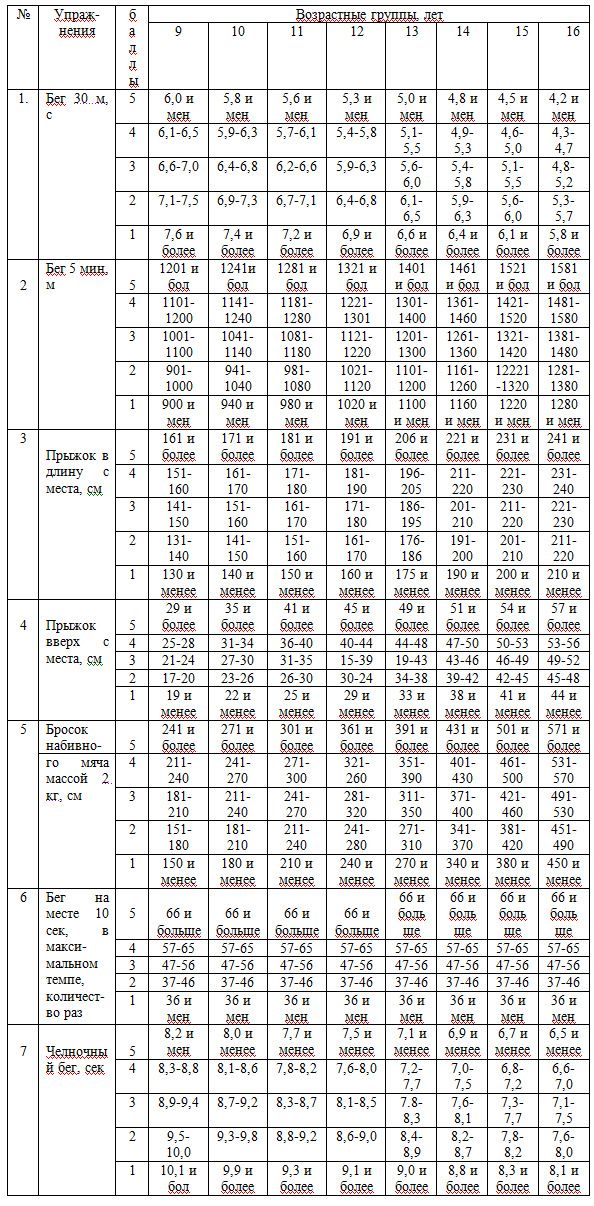 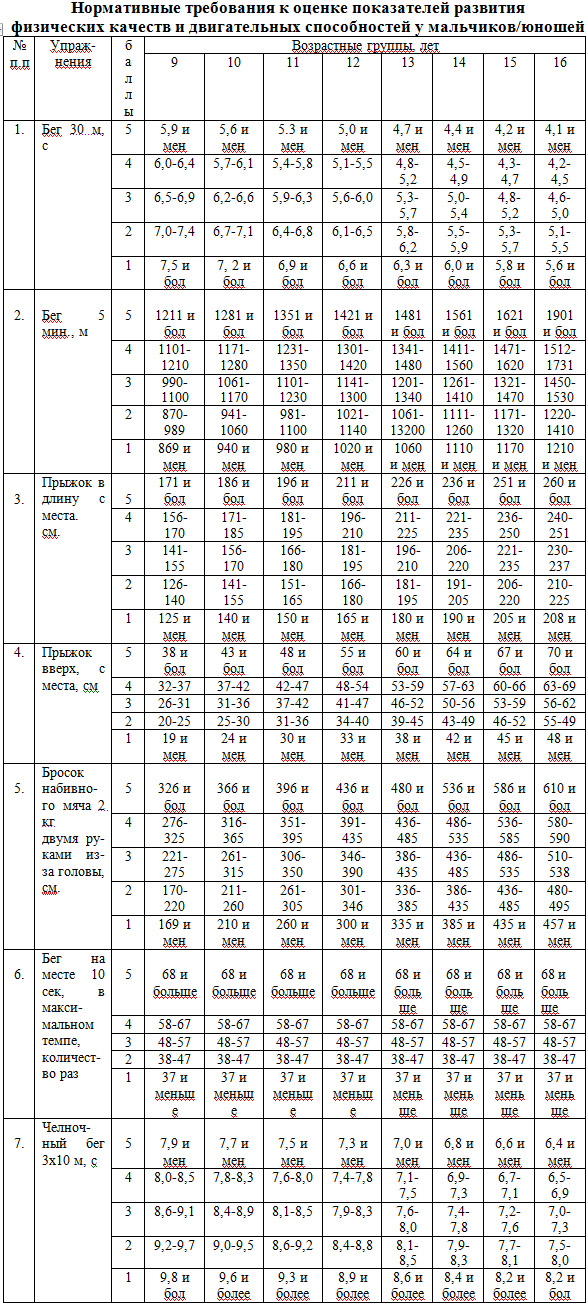 Примечания:  1. Контрольные нормативы считаются выполненными при интегральной экспертной оценке – 22 балла.    2. Выполнение контрольных нормативов дает право на перевод обучающегося на следующий этап. Контрольно-переводные нормативы для групп начальной подготовки  (девушки) по специальной физической подготовке   Контрольно-переводные нормативы для групп начальной подготовки  (юноши) по специальной физической подготовке   Контрольно-переводные нормативы для учебно-тренировочных групп (девушки) по специальной физической подготовке    Контрольно-переводные нормативы для учебно-тренировочных групп  (юноши) по специальной физической подготовке  Целесообразность и эффективность деятельности тренера прямо пропорциональны точности анализа данных педагогических наблюдений и контроля, полученных в тренировочном процессе. Это дает возможность непрерывно совершенствовать и корректировать планирование спортивной подготовки. Например, годовой план подготовки корректируется столько раз в году, сколько имеется рабочих планов, так как анализ предыдущего рабочего плана дает возможность внести коррективы при составлении очередного.   Оценка результатов деятельности осуществляется по следующим критериям:   Критерии оценки на этапе начальной подготовки:   •стабильность состава занимающихся;   •динамика роста индивидуальных показателей физической подготовленности;   •уровень освоения основ технической подготовки в волейболе, навыков гигиены и самоконтроля.   Критерии оценки на тренировочном этапе:   •состояние здоровья, уровень физического развития;   •динамика уровня подготовленности в соответствии с индивидуальными особенностями;   •освоение объемов тренировочных нагрузок, предусмотренных  учебным планом по волейболу;   •освоение теоретического раздела программы.   Вышеперечисленные критерии  фиксируются форме промежуточного и итогового тестирования, а именно как:   -показанный результат;   - занятое место, выполненный разряд.   4.Методические указания по организации промежуточной (после каждого этапа (периода) обучения) и итоговой (после освоения Программы) аттестации обучающихся.   Для оценки уровня освоения Программы проводятся промежуточная (ежегодно, после каждого этапа (периода) обучения, срок проведения апрель - май текущего года) и итоговая (после освоения Программы) аттестация обучающихся.   Основные требования к контролю:   1. Контроль подготовки спортсменов предусматривает регистрацию и анализ основных количественных характеристик тренировочного процесса – тренировочных и соревновательных нагрузок, а также тех необходимых дополнительных параметров, которые своей информативной значимостью отражают специфику подготовки в виде спорта.   2. Контрольные тесты и нормативы спортивной подготовленности юных и квалифицированных спортсменов определяются задачами этапа их подготовки и устанавливаются для оценки динамики физического развития, адекватности влияния тренировочных и соревновательных нагрузок возможностям организма, разрабатываются в соответствии с видами подготовки и оцениваются на основе результатов комплекса измерений, необходимых и достаточных для обоснованной коррекции подготовки.   3. Этапные нормативы спортивной подготовленности предъявляют обязательные требования к общей физической подготовленности и специальной спортивной подготовленности юных и квалифицированных спортсменов, являются основанием для перевода спортсмена на следующий этап многолетней подготовки и приоритетными на всех этапах.   4. Контроль подготовки на этапах годичного цикла проводится не реже 2-3 раз в год с целью выявления динамики физического развития, оценки общей и специальной подготовленности занимающихся, определения степени соответствия приростов этих показателей индивидуальным темпам и нормам биологического развития. Значимость этапного контроля одинакова для всех групп занимающихся волейболом. Значимость текущего и оперативного контроля увеличивается по мере повышения объема и интенсивности физических нагрузок на тренировочном и последующих этапах.   5. Все виды контроля подготовленности спортсменов осуществляются, исходя из имеющихся возможностей и аппаратно-приборного оснащения Учреждения, где спортсмены проходят подготовку, а также исходя из наличия штатного персонала, который обеспечивает рабочее состояние приборов и оборудования.   5.Требования к результатам освоения Программы по этапам подготовки   Требования к результатам реализации Программы:   на этапе начальной подготовки:   - формирование устойчивого интереса к занятиям спортом;   - формирование широкого круга двигательных умений и навыков;   - освоение основ техники по виду спорта волейбол;   - всестороннее гармоничное развитие физических качеств;   - укрепление здоровья спортсменов;   - отбор перспективных юных спортсменов для дальнейших занятий по виду спорта волейбол.   на тренировочном этапе (этапе спортивной специализации):   - повышение уровня общей и специальной физической, технической, тактической и психологической подготовки;   - приобретение опыта и достижение стабильности выступления на официальных спортивных соревнованиях по виду спорта волейбол;   - формирование спортивной мотивации;   - укрепление здоровья спортсменов.   При проведении промежуточной и итоговой аттестации обучающихся учитываются результаты освоения Программы по каждой предметной области, согласно части 4.1 данной Программы. Все контрольные упражнения указаны для соответствующего периода подготовки и их успешная сдача дает право перейти на следующий этап (период) подготовки (исключение составляют требования к спортивным результатам: обучающийся переходит на следующий этап (период) подготовки только в случае выполнения необходимого разряда для данного этапа (периода)).   Ежегодно приказом Учреждения утверждаются сроки сдачи аттестации по различным предметным областям (в течение месяца в конце учебного года) и члены аттестационной комиссии.   Явка на прохождение аттестации обязательна для всех обучающихся. Отсутствие на сдаче какой-либо предметной области без уважительной причины может являться поводом для отчисления обучающегося из Учреждения.   Для обучающихся не явившихся на аттестацию по уважительной причине аттестация будет назначена на другое время.   В случае неудачной сдачи требований аттестации обучающийся имеет право на повторную аттестацию, но не более одного раза.   На следующий этап (период) подготовки переходят только обучающиеся успешно прошедшие промежуточную аттестацию по всем предметным областям Программы. Те, кто не справился с промежуточной аттестацией на следующий этап (период) подготовки не переводятся, для них возможно повторное прохождение данного периода подготовки (но не более одного раза на данном этапе): либо данный обучающийся отчисляется из Учреждения за не освоение программных требований.   Для досрочного перехода на этап (период) подготовки необходимо успешно сдать требования промежуточной аттестации предшествующего данному этапу (периоду) периода подготовки.   Освоение образовательной Программы завершается обязательной итоговой аттестацией:   1. Сдача контрольных тестов по общей и специальной подготовки.   2. Спортивная квалификация обучающихся определяется по виду спорта Единой Всероссийской спортивной квалификации.   6. Перечень информационного обеспечения Программы  Список литературы   1. Банников А. М., Костюков В. В. Пляжный волейбол (тренировка, техника, тактика).- Краснодар, 2011   2. Волейбол: поурочная учебная программа для ДЮСШ СДЮШОР.-М., 1982 (ГПН), 1983 (УТГ), (ГСС).   3. Волейбол/ Под. Ред. А. В. Беляева, М. С. Савина.- М., 2000   4. Железняк Ю. Д. К мастерству в волейболе. -М., 1978   5. Железняк Ю. Д. Юный волейболист.- М., 1988   6. Железняк Ю. Д. Ивойлов А. В. Волейбол.- М., 1991   7. Железняк Ю. Д. Кунянский В. А. У истоков мастерства.- М., 1998   8. Марков К. К. Тренер – педагог и психолог- Иркутск,   9. Марков К. К. Руководство тренера по волейболу.- Иркутск, 1999   10. Матвеев Л. П. Основы общей теории спорта и системы подготовки спортсменов в олимпийском спорте. – Киев,1999   11. Настольная книга учителя физической культуры/Под ред. Л. Б. Кофмана.- М., 1998   12. Никитушкин В. Г., Губа В. П. Методы отбора в игровые виды спорта .-М., 1998   13. Основы управления подготовкой юных спортсменов/Под ред. М. Я. Набатниковой.-М.,1982   14. Платонов В. П. Общая теория подготовки спортсменов в олимпийском спорте.- Киев,1997   15. Системы подготовки спортивного резерва.- М., 1999   16. Современная система спортивной подготовки/Под ред. Ф. П. Суслова, Б. Н. Шустина.-М.,1995 Год обученияМинимальный возраст для зачисления в группыНаполняемость группы (чел.)Максимальный объем тренировочной нагрузки в неделю а академических часахСрок обучения на этапеЭтап начальной подготовкиЭтап начальной подготовкиЭтап начальной подготовкиЭтап начальной подготовкиЭтап начальной подготовкиДо 1 года714-1661Св.1 года812-1482Тренировочный этап (период базовой подготовки)Тренировочный этап (период базовой подготовки)Тренировочный этап (период базовой подготовки)Тренировочный этап (период базовой подготовки)Тренировочный этап (период базовой подготовки)До 2 лет1010-12122Тренировочный этап (период спортивной специализации)Тренировочный этап (период спортивной специализации)Тренировочный этап (период спортивной специализации)Тренировочный этап (период спортивной специализации)Тренировочный этап (период спортивной специализации)Св.2 лет128-10183№п/пПредметные областиЭтап начальной подготовкиЭтап начальной подготовкиЭтап начальной подготовкиТренировочный этап (этап спортивной специализации)Тренировочный этап (этап спортивной специализации)Тренировочный этап (этап спортивной специализации)№п/пПредметные области% от общегообъёмачасовдо 1 годасвыше 1 года% от общегообъёмачасовдо 2-х летсвыше 2-х лет1Теория и методика физической культуры и спорта1028371055832Общая физическая1850661055833Специальная физическая10283718991494Избранный вид спорта62170228623435134.1Техническая подготовка% от количества часов ИВС40-4540-45% от количества часов ИВС30-3525-304.2Тактическая подготовка% от количества часов ИВС15-2015-20% от количества часов ИВС30-3540-454.3Интегральная подготовка% от количества часов ИВС12-1512-15% от количества часов ИВС8-108-104.4Участие в соревнованиях% от количества часов ИВС8-1010-12% от количества часов ИВС10-1413-154.5Контрольные испытания% от количества часов ИВС6-75-6% от количества часов ИВС4-52-34.6 Инструкторская и судейская практика% от количества часов ИВС--% от количества часов ИВС2-32-34.7Восстановительные мероприятия% от количества часов ИВС2-32-3% от количества часов ИВС56Итого   46 недель*Итого   46 недель*100%276368100%552828Этапный нормативЭтапы и годы спортивной подготовкиЭтапы и годы спортивной подготовкиЭтапы и годы спортивной подготовкиЭтапы и годы спортивной подготовкиЭтапный нормативНачальная подготовкаНачальная подготовкаТренировочный этапТренировочный этапЭтапный нормативдо 1 годасвыше 1 годадо 2-х летсв. 2-х летМаксимальное кол-во часов в неделю681218Количество тренировок в неделю344-66-8Общее количество часов в год276368552828Общее количество тренировок в год138184184-276276-368Развиваемое физическое качество Контрольные упражнения (тесты) Контрольные упражнения (тесты) Развиваемое физическое качество мальчики девочки Быстрота Бег 30 м (не более 5,1 с) Бег 30 м (не более 5,7 с) Быстрота Челночный бег 5 x 6 м (не более 11,0 с) Челночный бег 5 x 6 м (не более 11,5 с) Сила Бросок мяча весом 1 кг из-за головы двумя руками стоя (не менее 12,5 м) Бросок мяча весом 1 кг из-за головы двумя руками стоя (не менее 12 м) Скоростно-силовые качества Прыжок в длину с места (не менее 210 см) Прыжок в длину с места (не менее 190 см) Скоростно-силовые качества Прыжок вверх с места со взмахом руками (не менее 54 см) Прыжок вверх с места со взмахом руками (не менее 46 см) Развиваемое физическое качество Контрольные упражнения (тесты) Контрольные упражнения (тесты) Развиваемое физическое качество юноши девушки Быстрота Бег 30 м (не более 5,0 с) Бег 30 м (не более 5,5 с) Быстрота Челночный бег 5 x 6 м (не более 10,9 с) Челночный бег 5 x 6 м (не более 11,2 с) Сила Бросок мяча весом 1 кг из-за головы двумя руками стоя (не менее 16 м) Бросок мяча весом 1 кг из-за головы двумя руками стоя (не менее 12,5 м) Скоростно-силовые качества Прыжок в длину с места (не менее 220 см) Прыжок в длину с места (не менее 200 см) Скоростно-силовые качества Прыжок вверх с места со взмахом руками (не менее 56 см) Прыжок вверх с места со взмахом руками (не менее 48 см) Техническое мастерство Обязательная техническая программа Обязательная техническая программа № п/п Контрольные нормативы 1 год обучения 2 год обучения 3 год обучения 1 Длина тела, см 157 162 168 2 Бег 30 м 5.9 5.8 5.7 3 Бег 30 м  (6 по 5 сек) 12.2 11.9 11.5 4 Бег 92 м с изменением направления - - - 5 Прыжок в длину с места 165 175 187 6 Прыжок вверх с места 34 38 44 7 Метание набивного мяча 1 кг из-за головы двумя руками 7 сидя 4.0 5.0 5.4 7 стоя 8.0 9.0 10.0 8 Становая сила 55 61 75 № п/п Контрольные нормативы 1 год обучения 2 год обучения 3 год обучения 1 Длина тела, см 160 164 170 2 Бег 30 м 5.5 5.3 5.1 3 Бег 30 м  (6 по 5 сек) 12.0 11.5 11.0 4 Бег 92 м с изменением направления - - - 5 Прыжок в длину с места 185 200 208 6 Прыжок вверх с места 40 45 54 7 Метание набивного мяча 1 кг из-за головы двумя руками 7 сидя 5.8 6.6 7.0 7 стоя 11.0 11.5 12.5 8 Становая сила 70 86 95 № п/п Контрольные нормативы 1 год обучения 2 год обучения 3 год обучения 4 год обучения 5 год обучения 1. Бег 30 м 5.7 5.6 5.6 5.5 5.4 2. Бег 30 м (6 по 5 сек) - - - - - 3. Бег 92 м с изменением направления 28.7 28.0 27.4 26.8 26.2 4. Прыжок в длину с места 200 210 216 220 225 5. Прыжок вверх с места 46 50 52 55 60 6. Метание набивного мяча 1 кг из-за головы двумя руками 6. - сидя 5.7 6.5 7.2 7.5 7.9 6. - стоя 10.8 13.5 14.5 15.2 15.5 № п/п Контрольные нормативы 1 год обучения 2 год обучения 3 год обучения 4 год обучения 5 год обучения 1. Бег 30 м 5.0 4.8 4.7 4.6 4.6 2. Бег 30 м (6 по 5 сек) - - - - - 3. Бег 92 м с изменением направления 26.0 25.5 24.9 24.2 24.0 4. Прыжок в длину с места 216 230 240 248 255 5. Прыжок вверх с места 58 63 70 75 80 6. Метание набивного мяча 1 кг из-за головы двумя руками 6. - сидя 7.7 8.2 9.0 9.5 11.0 6. - стоя 13.0 13.8 15.0 17.0 17.5 